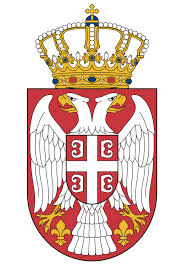 Република СрбијаМИНИСТАРСТВО ГРАЂЕВИНАРСТВА,САОБРАЋАЈА И ИНФРАСТРУКТУРЕ Београд, Немањина 22-26КОНКУРСНА ДОКУМЕНТАЦИЈА ЗА ЈАВНУ НАБАВКУУСЛУГА СТРУЧНОГ НАДЗОРА НАД ИЗВОЂЕЊЕМ РАДОВА НА РЕКОНСТРУКЦИЈИ И ИЗГРАДЊИ ДРЖАВНОГ ПУТА КРАГУЈЕВАЦ - БАТОЧИНА (ДЕОНИЦА ОД КМ 0+000 ДО КМ 5+000)ОТВОРЕНИ ПОСТУПАКЈАВНА НАБАВКА бр. 52/2018новембар 2018. годинеНа основу чл. 32. и 61. Закона о јавним набавкама („Службени гласник РС”, бр. 124/12, 14/15 и 68/15, у даљем тексту: ЗЈН), чл. 2. Правилника о обавезним елементима конкурсне документације у поступцима јавних набавки и начину доказивања испуњености услова („Службени гласник РС”, број 86/15), Одлуке о покретању поступка јавне набавке броj 52/2018 и 404-02-158/2018-02 и Решења о образовању комисије за јавну набавку 404-02-158/1/2018-02 од 07. новембра 2018. године, припремљена је Конкурсна документација за јавну набавку услуге стручног надзора над извођењем радова на реконструкцији и изградњи државног пута Крагујевац - Баточина (деоница од км 0+000 до км 5+000).Закључком Владе 05 Број: 401-2308/2018 од 16. марта 2018. године Министарство грађевинарства, саобраћаја и инфраструктуре добило је сагласност да преузме обавезе по уговорима који се односе на капиталне издатке и захтевају плаћање у више година за капитални пројекат „М 1.11 Крагујевац-Баточина“.Закључен је уговор о финансирању изградње објекта државног пута IБ реда Крагујевац-Баточина, између Министарства грађевинарства, саобраћаја и инфраструктуре (Финансијер) и ЈП „ПУТЕВИ СРБИЈЕ“ Београд (Инвеститор) заведен код Финансијера под бројем 401-00-529/2016-17 од 18.05.2016. године и Анекс 1 уговора о финансирању изградње објекта број 401-00-529/2016-17 од 18.05.2016. године број 401-00-529/2016-17 од 28.10.2016. године, код Инвеститора заведен под бројем 454-421 од 18.05.2016. године и 454-1076 од 08.11.2016. године.Циљ закључења наведеног уговора о финансирању је реализација пројекта реконструкције и изградње државног пута IБ реда Крагујевац - Баточина. Објекат који је предмет изградње представља добро од општег интереса за Републику Србију.I ОПШТИ ПОДАЦИ О ЈАВНОЈ НАБАВЦИ1. Подаци о наручиоцу:Назив Наручиоца: Министарство грађевинарства, саобраћаја и инфраструктуреАдреса Наручиоца: Немањина 22-26, 11000 БеоградПИБ 108510088МБ 17855212Интернет страна наручиоца: www.mgsi.gov.rs Контакт особа: Снежана Шокчанић, дипл. правник    		     e-mail: snezana.sokcanic@mgsi.gov.rs2. Подаци о инвеститору:Јавно предузеће „Путеви Србије“Адреса Инвеститора: Булевар краља Александра 282, 11000 Београд3. Врста поступка јавне набавке:Отворени поступак у складу са чланом 32. Закона о јавним набавкама („Службени гласник Републике Србије” бр. 68/15)4. Предмет јавне набавке:Предмет јавне набавке број 52/2018 су услуге – Стручни надзора над извођењем радова на реконструкцији и изградњи државног пута Крагујевац-Баточина (деоница од км 0+000 до км 5+000) – 71521000 Услуге надзора на градилишту.5. Предмет јавне набавке није обликован по партијама.6. Поступак јавне набавке спроводи се ради закључења уговора о јавној набавци. 7. Рок за доношење одлуке о додели уговора Одлука о додели уговора биће донета у року до 25 (двадесетпет) дана од дана јавног отварања понуда.8. Уговор се закључује на период од 24 месеца9. Укупна процењена вредност јавне набавке: 45.833.333,33 динара без обрачунатог ПДВ-а, односно 55.000.000,00 динара са обрачунатим ПДВ-ом.II ПОДАЦИ О ПРЕДМЕТУ ЈАВНЕ НАБАВКЕПредмет јавне набавкеПредмет јавне набавке број 52/2018 су услуге стручног надзора над извођењем радова на реконструкцији и изградњи државног пута Крагујевац-Баточина (деоница од км 0+000 до км 5+000).Назив и ознака из општег речника набавке: Услуге надзора на градилишту - 71521000.3.	 Предмет јавне набавке није обликован по партијама.4. 	Врста, количина и опис услугеДетаљан опис и разрада предмета набавке садржани су у Техничкој спецификацији, која се налази у делу VI и саставни је део ове конкурсне документације.III УПУТСТВО ПОНУЂАЧУ КАКО ДА САЧИНИ ПОНУДУ1. Подаци о језику	Понуђач је дужан да понуду сачини на српском језику на Обрасцу понуде који је саставни део конкурсне документације, у складу са чланом 17. Закона о јавним набавкама. 	Сва документа у понуди морају бити на српском језику.	Уколико је документ на страном језику, мора бити преведен на српски језик и оверен од стране овлашћеног судског тумача.	Конкурсна документација се преузима на Порталу Управе за јавне набавке: portal.ujn.gov.rs или на интернет страници Наручиоца: www.mgsi.gov.rs.2. Начин на који понуда мора да буде сачињена	Понуда се ради на преузетој конкурсној документацији уз потпис овлашћеног лица на назначеним местима у прилозима. Понуда се припрема и подноси у складу са одредбама Закона о јавним набавкама и условима одређеним у овој конкурсној документацији. Понуда мора бити јасна и недвосмислена, откуцана или читко попуњена и која у прилогу садржи све тражене доказе о испуњености услова за учешће у поступку набавке. Евентуалне грешке начињене приликом попуњавања Обрасца понуде, које су исправљене од стране понуђача, морају бити посебно оверене потписом овлашћеног лица које је потписало понуду и печатом понуђача.Понуђач понуду подноси непосредно или путем поште у затвореној коверти или кутији, затворену на начин да се приликом отварања понуда може са сигурношћу утврдити да се први пут отвара.На полеђини коверте или на кутији навести назив и адресу понуђача.У случају да понуду подноси група понуђача, на коверти је потребно назначити да се ради о групи понуђача и навести називе и адресу свих учесника у заједничкој понуди.Понуду доставити на адресу: Министарство грађевинарства, саобраћаја и инфраструктуре, Београд, улица Немањина бр. 22-26 са назнаком: „Понуда за јавну набавку Услуге стручног надзора над извођењем радова на реконструкцији и изградњи државног пута Крагујевац-Баточина (деоница од км 0+000 до км 5+000) ЈН бр. 52/2018 – НЕ ОТВАРАТИ”. Понуда се сматра благовременом уколико је примљена од стране наручиоца до 17.12.2018. године до 12:00 часова.Наручилац ће, по пријему одређене понуде, на коверти, односно кутији у којој се понуда налази, обележити време пријема и евидентирати број и датум понуде према редоследу приспећа. Уколико је понуда достављена непосредно наручулац ће понуђачу предати потврду пријема понуде. У потврди о пријему наручилац ће навести датум и сат пријема понуде.Понуда коју наручилац није примио у року одређеном за подношење понуда, односно која је примљена по истеку дана и сата до којег се могу понуде подносити, сматраће се неблаговременом.	Уколико понуђачи подносе заједничку понуду, група понуђача може да се определи да обрасце дате у конкурсној документацији потписују и печатом оверавају сви понуђачи из групе понуђача или група понуђача може да одреди једног понуђача из групе који ће потписивати и печатом оверавати обрасце дате у конкурсној документацији, изузев образаца који подразумевају давање изјава под матерјалном и кривичном одговорношћу (Изјава о независној понуди и Изјава о поштовању обавеза из чл.75. ст. 2. Закона о јавним набавкама), који морају бити потписани и оверени печатом од стране сваког понуђача из групе понуђача. У случају да се понуђачи определе да један понуђач из групе потписује и печатом оверава обрасце дате у конкурсној документацији (изузев образаца који подразумевају давање изјава под материјалном и кривичном одговорношћу), наведено треба дефинисати споразумом којим се понуђачи из групе међусобно и према наручиоцу обавезују на извршење јавне набавке, а који чини саставни део заједничке понуде сагласно чл. 81. Закона.3. Понуда са варијантама Понуда са варијантама није дозвољена.4. Место, дан и сат отварања понуда, подношење пуномоћјаОтварање понуда обавиће се 17.12.2018. године у 12:30 часова у канцеларији број 17, XI спрат, Министарствo грађевинарства, саобраћаја и инфраструктуре, Немањина 22-26, Београд, уз присуство овлашћених представника понуђача.Отварање понуда је јавно и може присуствовати свако заинтересовано лице.У поступку отварања понуда активно могу учествовати само овлашћени представници понуђача.Представници понуђача су дужни да, пре почетка отварања понуда, комисији за јавну набавку доставе пуномоћја за учешће у поступку отварања понуда. Пуномоћје се доставља у писаној форми и мора бити заведено код понуђача, оверено печатом и потписано од стране овлашћеног лица понуђача.5. Начин измене, допуне и опозива понуде	Понуђач може да измени, допуни или опозове своју понуду писаним обавештењем пре истека рока за подношење понуде. 	Измену, допуну или опозив понуде треба доставити на адресу Наручиоца – Министарство грађевинарства, саобраћаја и инфраструктуре, Београд, Немањина бр. 22-26, преко писарнице Управе за заједничке послове републичких органа, са назнаком:„Измена понуде за јавну набавку услуга стручног надзора над извођењем радова на реконструкцији и изградњи државног пута Крагујевац-Баточина (деоница од км 0+000 до км 5+000), ЈН број 52/2018-НЕ ОТВАРАТИ”или„Допуна понуде за јавну набавку услуга стручног надзора над извођењем радова на реконструкцији и изградњи државног пута Крагујевац-Баточина (деоница од км 0+000 до км 5+000), ЈН број 52/2018- НЕ ОТВАРАТИˮили„Опозив понуде за јавну набавку услуга стручног надзора над извођењем радова на реконструкцији и изградњи државног пута Крагујевац-Баточина (деоница од км 0+000 до км 5+000), ЈН број 52/2018- НЕ ОТВАРАТИ” или„Измена и допуна понуде за јавну набавку услуга стручног надзора над извођењем радова на реконструкцији и изградњи државног пута Крагујевац-Баточина (деоница од км 0+000 до км 5+000), ЈН број 52/2018- НЕ ОТВАРАТИ”.	По истеку рока за подношење понуда понуђач не може да повуче нити да мења своју понуду.	Уколико се измена понуде односи на понуђену цену, цена мора бити изражена у динарском износу, а не у процентима. Измењену цену доставити на обрасцу понуде који је усклађен са изменом понуде.6. Исправка грешке у поднетој понуди	Уколико понуђач начини грешку у попуњавању, дужан је да исту избели иправилно попуни, а место начињене грешке парафира и овери печатом.	Наручилац може уз сагласност понуђача да изврши исправке рачунских грешака уочених приликом разматрања понуде по окончаном поступку отварања понуда узимајући као релевантну цену по јединици мере.	Проверу рачунске тачности понуда и грешке, уколико их буде, Наручилац ће исправљати на следећи начин:	- Уколико постоји разлика у износу израженом бројем и словима, износ изражен словима сматраће се тачним;	- Уколико није тачан производ јединичне цене и количине, јединична цена ће се сматрати тачном, осим у износима који су дати паушално;	- Уколико цена за неку позицију није дата сматраће се да је вредност услуга на тој позицији укључена у вредност других услуга;	- Уколико јединична цена за неку позицију није дата, али јесте израчуната вредност те позиције, јединична цена те позиције ће се израчунати као количник вредности те позиције и количине;	- Уколико постоји разлика у износу израженом са и без ПДВ-а, износ изражен без ПДВ-а сматраће се тачним.7. Обавештење понуђачу у вези са подношењем понудеПонуђач може да поднесе само једну понуду.Понуђач који је самостално поднео понуду не може истовремено да учествује у заједничкој понуди или као подизвођач, нити да учествује у више заједничких понуда.У Обрасцу понуде понуђач наводи на који начин подноси понуду, односно да ли подноси понуду самостално, или као заједничку понуду, или подноси понуду са подизвођачем.8. Понуда са подизвођачемУколико понуђач подноси понуду са подизвођачем дужан је да у Обрасцу понуде наведе да понуду подноси са подизвођачем, проценат укупне вредности набавке који ће поверити подизвођачу, а који не може бити већи од 50%, као и део предмета набавке који ће извршити преко подизвођача.Понуђач у Обрасцу понуде наводи назив и седиште подизвођача, уколико ће делимично извршење набавке поверити подизвођачу.Уколико уговор о јавној набавци буде закључен између наручиоца и понуђача који подноси понуду са подизвођачем, тај подизвођач ће бити наведен и у уговору о јавној набавци.Понуђач је дужан да за подизвођаче достави доказе о испуњености услова који су наведени у поглављу IV конкурсне документације, у складу са Упутством како се доказује испуњеност услова.Понуђач у потпуности одговара наручиоцу за извршење обавеза из поступка јавне набавке, односно извршење уговорних обавеза, без обзира на број подизвођача.Понуђач је дужан да наручиоцу, на његов захтев, омогући приступ код подизвођача, ради утврђивања испуњености тражених услова.Понуђач не може ангажовати као подизвођача лице које није навео у понуди, у супротном наручилац ће реализовати средство обезбеђења и раскинути уговор, осим ако би раскидом уговора наручилац претрпео знатну штету. Лице у односу са којим постоји сукоб интереса, не може бити подизвођач понуђачу којем је додељен уговор.Уколико ће понуђач извршење дела јавне набавке поверити подизвођачу, обавезни елементи понуде и уговора о јавној набавци биће:•	подаци о подизвођачу (назив, адреса, седиште, ПИБ и матични број подизвођача);•	део предмета набавке које ће извршити подизвођач;•	% укупне вредности набавке који ће поверити подизвођачу. Понуђач је дужан да за подизвођаче достави доказе о испуњености обавезних услова из члана 75. став 1. тач. 1) до 4) Закона о јавним набавкама, а доказ о испуњености услова из члана 75. став 1. тачка 5) Закона о јавним набавкама за део набавке који ће извршити преко подизвођача.9. Заједничка понудаПонуду може поднети група понуђача.Уколико понуду подноси група понуђача, саставни део заједничке понуде мора бити споразум којим се понуђачи из групе међусобно и према наручиоцу обавезују на извршење јавне набавке, а који обавезно садржи податке из члана 81. став 4. тачке 1) и 2) Закона и то:•	податке о члану групе који ће бити носилац посла, односно који ће поднети понуду и који ће заступати групу понуђача пред наручиоцем и •	опис послова сваког од понуђача из групе понуђача у извршењу уговора.Група понуђача је дужна да достави све доказе о испуњености услова који су наведени у конкурсној документацији, у складу са Упутством како се доказује испуњеност услова.Понуђачи из групе понуђача одговарају неограничено солидарно према наручиоцу.Задруга може поднети понуду самостално, у своје име, а за рачун задругара или заједничку понуду у име задругара.Ако задруга подноси понуду у своје име за обавезе из поступка јавне набавке и уговора о јавној набавци одговара задруга и задругари у складу са законом.Ако задруга подноси заједничку понуду у име задругара за обавезе из поступка јавне набавке и уговора о јавној набавци неограничено солидарно одговарају задругари.10. Подаци о државном органу или организацији, односно органу или служби територијалне аутономије или локалне самоуправе где се могу благовремено добити исправни подаци о пореским обавезама, заштити животне средине, заштити при запошљавању, условима рада и сл, а који су везани за извршење уговора о јавној набавци Подаци о пореским обавезама се могу добити у Пореској управи Министарства финансија.Подаци о заштити животне средине се могу добити у Агенцији за заштиту животне средине и у Министарству заштите животне средине.Подаци о заштити при запошљавању и условима рада се могу добити у Министарству за рад, запошљавање, борачка и социјална питања.11. Захтеви у погледу начина, рока и услова плаћања	Плаћање се врши уплатом на рачун понуђача. Рачун који је наведен у Споразуму групе понуђача као рачун на који ће се вршити плаћања мора бити идентичан рачуну наведеном у члану 4. Модела уговора. Плаћање ситуација (авансна, привремена и окончана) обављаће се уз важеће банкарске гаранције и полисе осигурања у року до 45 дана од дана пријема оверене ситуације, са свим неопходним документима којима се доказује испуњеност услова за плаћање, у складу са Законом о роковима измирења новчаних обавеза у комерцијалним трансакцијама („Службени гласник РС”, број 119/2012, 68/2015 i 113/2017).	Под исправно испостављеном ситуацијом сматра се ситуација која поседује сва обележја рачуноводствене исправе у смислу одредаба Закона о рачуноводству и ревизији („Службени гласник РС“, бр. 46/2006, 111/2009, 99/2011 – др. закон и 62/2013 – др. закон), пореских прописа и других прописа који уређују ову област и уз коју је Наручиоцу достављен Извештај о извршеној услузи.		Понуђачу је дозвољено да захтева аванс у износу до највише 20% понуђене цене.	Остатак од укупне уговорене цене са ПДВ-ом плаћа се у износима који ће бити сразмерни проценту реализације изведених и фактурисаних радова над којима је извршен стручни надзор, одобрeн и потписан од стране надзорног органа у складу са ситуацијама Извођача радова.		Окончана ситуација се испоставља након извршеног техничког прегледа објекта, уз достављен позитиван извештај Комисије за технички преглед објекта.		Уколико изабрани Понуђач испостави ситуације које у неком елементу не испуњавају услове да буду прихваћене као рачуноводствена исправа и/или не достави Извештај о извршеним услугама за период за који испоставља ситуацију, исте неће бити прихваћене као основ за плаћање и биће враћене Извршиоцу у року од 10 (десет) радних дана од дана њиховог пријема ради отклањања уочених недостатака и/или неправилности.	Извођач се обавезује да примљени аванс правда кроз привремене ситуације почев од I привремене ситуације. Аванс се правда процентуално од привремених ситуације и мора се оправдати закључно са последњом привременом ситуацијом.12. Измене током трајања уговора 	Наручилац може након закључења уговора о јавној набавци без спровођења поступка јавне набавке, повећати обим предмета набавке, с тим да се вредност Уговора може повећати максимално до 5% од укупне вредности првобитно закљученог Уговора, при чему укупна вредност повећања Уговора не може да буде веће од вредности из члана 39. став 1. Закона о јавним набавкама сходно члану 115. став 1. Закона о јавним набавкама.	Наручилац може дозволити измене током трајања уговора, на основу образложеног писаног захтева Извршиоца, из разлога на које Извршилац није могао утицати, сходно члану 115. став 2. Закона о јавним набавкама. 	Образложени захтев за измену уговора, Извршилац подноси Наручиоцу, у року од 2 (два) дана од дана сазнања за околности из става 2. овог члана, а најкасније у року од 5 (пет) дана пре истека коначног рока за извршење услуге наведене у члану 2. овог Уговора.	Уговор се закључује на период од  24 (двадесетчетири) месеца, рачунајући од дана потписивања уговора.	Извршење услуге стручног надзора почиње да тече од дана увођења извођача у посао на извођењу радова на реконструкцији и изградњи државног пута Крагујевац-Баточина (деоница од км 0+000 до км 5+000). 	Извршилац стручног надзора се обавезује да послове стручног надзора врши до завршетка извођења радова на реконструкцији и изградњи државног пута Крагујевац-Баточина (деоница од км 0+000 до км 5+000) и прибављања позитивног извештаја комисије за технички преглед изведеног објекта, а најдуже 24 месеца од дана закључења уговора.Рок за извршење услуге се може продужити на захтев Извршиоца. Извршилац има право да захтева продужење рока када је због неиспуњења обавеза Наручиоца, надлежних институција, односно објективних околности на које се није могло утицати, био спречен да изврши услугу у уговореном року.13. Подаци о врсти, садржини, начину подношења, висини и роковима обезбеђења испуњења обавеза понуђачаПонуђач који наступа самостално, понуђач који наступа са подизвођачима, односно група понуђача, у обавези је да уз понуду достави банкарску гаранцију за озбиљност понуде, и то:13.1. Банкарска гаранција за озбиљност понуде, која ће бити са клаузулама: неопозива, без права на приговор, безусловна и платива на први позив, у висини од 5% од понуђене цене без ПДВ-а, са роком важења који је исти као рок важења понуде.Понуђач може поднети гаранцију иностране банке само ако је тој банци додељен кредитни рејтинг коме одговара најмање ниво кредитног клавитета 3 (три) (инвестициони ранг).Наручилац ће банкарску гаранцију за озбиљност понуде активирати у случају да:Понуђач одустане од понуде или измени своју понуду у периоду важења понуде;Понуђач одбије да достави тражено разјашњење своје понуде;Понуђач одбије да изврши дозвољену исправку грешке у понуде;Изабрани понуђач одбије да закључи уговор;Изабрани понуђач у року од 15 дана од дана закључења уговора не достави Наручиоцу банкарску гаранцију за повраћај аванса и банкарску гаранцију за добро извршење посла;Изабрани понуђач у року од 15 дана од дана закључења уговора не достави Наручиоцу полисе осигурања;Понуђач је у обавези да достави и оригинална писма о намерама банке за издавање банкарских гаранција, које морају бити неопозиве, без права на приговор, безусловне и плативе на први позив, и то:- Писмо о намерама банке за издавање банкарске гаранције за повраћај аванса у висини траженог аванса са ПДВ-ом и са роком важења до краја уговореног рока за извршење уговорних обавеза од стране изабраног понуђача;- Писмо о намерама банке за издавање банкарске гаранције за добро извршење посла у износу од 10% од вредности уговора без ПДВ-а и са роком важења најмање 60 дана дуже од уговореног рока за завршетак уговорних обавеза.13.2. Изабрани понуђач је дужан да достави: У случају избора понуђача за ову јавну набавку, понуђач је дужан да року од 15 дана од дана закључења уговора, као средства финансијског обезбеђења достави Наручиоцу банкарске гаранције, и то:Банкарску гаранцију за повраћај аванса у висини траженог аванса са ПДВ-ом, која ће бити са клаузулама: неопозива, без права на приговор, безусловна и платива на први позив; у висини траженог аванса, са роком важења до краја уговореног рока за извршење уговорних обавеза од стране изабраног понуђача.Ако се за време трајања уговора промене рокови за извршење уговорне обавезе, важност банкарске гаранције за повраћај аванса мора да се продужи. Наручилац ће уновчити банкарску гаранцију за повраћај аванса, у случају да Извршилац не оправда аванс на начин предвиђен уговором, употреби аванс за намену која не представља трошкове предвиђене уговором или не одржава гаранцију важећом на начин предвиђен уговором.Понуђач може поднети гаранцију иностране банке само ако је тој банци додељен кредитни рејтинг ком одговара најмање ниво кредитног квалитета 3 (инвестициони ранг).Банкарска гаранција за добро извршење посла која ће бити са клаузулама: неопозива, без права на приговор, безусловна и платива на први позив; у висини од 10% од укупне вредности уговора без ПДВ-а, са роком важења који је 60 дана дужи од уговореног рока за извршење уговорних обавеза. У случају наступања услова за продужење рока за извршење уговора, Извршилац је у обавези да достави нову банкарску гаранцију за добро извршење посла.Наручилац ће уновчити банкарску гаранцију за добро извршење посла, у случају да Извршилац не извршава своје уговорене обавезе у роковима и на начин предвиђен уговором.Понуђач може поднети гаранцију иностране банке само ако је тој банци додељен кредитни рејтинг ком одговара најмање ниво кредитног квалитета 3 (инвестициони ранг).13.3. Понуђач који наступа самостално, понуђач који наступа са подизвођачима, односно група понуђача је у обавези да уз понуду достави изјаву о прибављању полиса осигурања за своје запослене за све време пружања услуге (Образац изјаве је саставни део конкурсне документације).	Понуђач чија понуда буде изабрана као најповољнија дужан је да у року од 15 дана од дана закључења уговора Наручиоцу достави полису осигурања за своје запослене и полису осигурања од професионалне одговорности за штету коју може причинити другој страни, у складу са Правилником о условима осигурања од професионалне одговорности („Службени гласник РС”, број 40/15), са важношћу до истека рока за извршење услуге. 14. Додатне информације и појашњења у вези са припремањем понудаЗаинтересовано лице може, у писаном облику (путем поште на адресу Наручиоца или електронске поште на e-mail: snezana.sokcanic@mgsi.gov.rs) тражити од Наручиоца додатне информације или појашњења у вези са припремањем и подношењем понуде, најкасније пет дана пре истека рока за подношење понуде. Додатне информације или појашњења упућују се са напоменом „Захтев за додатним информацијама или појашњењима конкурсне документације, ЈН бр. 52/2018”.Наручилац је дужан да у року од три дана од дана пријема захтева, пошаље одговор у писаном облику и да истовремено ту информацију објави на Порталу јавних набавки и на својој интернет страници. Тражење додатних информација или појашњења телефоном није дозвољено.15. Измене конкурсне документације Ако у року предвиђеном за подношење понуде измени или допуни конкурсну документацију, Наручилац ће измене и допуне конкурсне документације објавити на Порталу јавних набавки и на интернет страници www.mgsi.gov.rs на којој је објављена конкурсна документација.Ако наручилац измени или допуни конкурсну документацију 8 (осам) или мање дана пре истека рока за подношење понуда, дужан је да продужи рок за подношење понуда и објави обавештење о продужењу рока за подношење понуда. Понуде се припремају у складу са конкурсном документацијом и изменама и допунама конкурсне документације.  Измене и допуне конкурсне документације важиће само уколико су учињене  у писаној форми. Усмене изјаве или изјаве дате на било који други начин од стране Наручиоца, неће ни у ком погледу обавезивати Наручиоца.16. КомуникацијаКомуникација се у поступку јавне набавке одвија писаним путем, односно путем поште или електронске поште.Ако је документ из поступка јавне набавке достављен од стране Наручиоца или понуђача путем електронске поште, страна која је извршила достављање дужна је да од друге стране захтева да на исти начин потврди пријем тог документа, што је друга страна дужна и да учини када је то неопходно као доказ да је извршено достављање.17. Начин означавања поверљивих података	Наручилац ће чувати као поверљиве све податке о понуђачима садржане у понуди који су посебним прописом утврђени као поверљиви и које је као такве понуђач означио у понуди.Наручилац ће као поверљиве третирати податке у понуди који су садржани у документима који су означени као такви, односно који у горњем десном углу садрже ознаку „ПОВЕРЉИВО“, као и испод поменуте ознаке потпис овлашћеног лица понуђача. Уколико се поверљивим сматра само одређени податак садржан у документу који је достављен уз понуду, поверљив податак мора да буде обележен црвеном бојом, поред њега мора да буде наведено „ПОВЕРЉИВО“, а испод поменуте ознаке потпис овлашћеног лица понуђача.Подаци који морају бити јавни и подаци који морају бити доступни другим понуђачима у складу са Законом о јавним набавкама не могу се означити са „ПОВЕРЉИВО“, односно и ако буду тако означени сматраће се јавним подацима.Наручилац не одговара за поверљивост података који нису означени на поменути начин.Наручилац ће одбити давање информације која би значила повреду поверљивости података добијених у понуди. Неће се сматрати поверљивим цена и остали подаци из понуде који су од значаја за примену елемената критеријума за оцену и рангирање понуде.18. Валута и начин на који мора бити наведена и изражена цена у понуди Цена мора бити исказана у динарима, са и без пореза на додату вредност, којом је обухваћен целокупан рад и сви други пратећи трошкови, неопходни да би се услуга у потпуности извршила, с тим да ће се за оцену понуде узимати у обзир цена без пореза на додату вредност.Цена из понуде је фиксна. Ако је у понуди исказана неуобичајено ниска цена, наручилац ће поступити у складу са чланом 92. Закона о јавним набавкама.19. Дефинисање посебних захтева, уколико постоје, у погледу заштите поверљивости података које наручилац ставља понуђачима на располагање, укључујући и њихове подизвођачеПодаци који се налазе у конкурсној документацији нису поверљиви.20. Додатна објашњења од понуђача за оцену понудаЗаинтересовано лице може сваког радног дана до 15:30 часова, у писаном облику путем поште на адресу наручиоца, електронске поште на e-mail: snezana.sokcanic@mgsi.gov.rs или непосредно предајом на писарници наручиоца, тражити од наручиоца додатне информације или појашњења у вези са припремањем понуде, најкасније 5 дана пре истека рока за подношење понуде. Уколико захтев буде примљен након 15:30 часова, сматраће се да је примљен првог наредног радног дана.Наручилац је дужан да у року од 3 (три) дана од дана пријема захтева за додатним информацијама или појашњењима конкурсне документације, одговор објави на Порталу јавних набавки и на својој интернет страници.Додатне информације или појашњења упућују се са напоменом „Захтев за додатним информацијама или појашњењима конкурсне документације, ЈН бр. 52/2018”.Ако наручилац измени или допуни конкурсну документацију 8 или мање дана пре истека рока за подношење понуда, дужан је да продужи рок за подношење понуда и објави обавештење о продужењу рока за подношење понуда.По истеку рока предвиђеног за подношење понуда наручилац не може да мења нити да допуњује конкурсну документацију.Тражење додатних информација или појашњења у вези са припремањем понуде телефоном није дозвољено.Комуникација у поступку јавне набавке врши се искључиво на начин одређен чланом 20. Закона о јавним набавкама.21. Важност понудеПонуђач је дужан да у обрасцу конкурсне документације наведе рок важења понуде.Понуда мора да важи најмање 120 дана од дана отварања понуде. Услучају да понуђач наведе краћи рок важења понуде, таква понуда ће бити одбијена.22. Критеријум за доделу уговораОдлука о додели уговора донеће се применом критеријума најнижа понуђена цена.Уколико две или више понуда имају једнаку понуђену цену, као најповољнија биће изабрана понуда оног понуђача који понуди дужи рок важења понуде. Уколико ни након примене горе наведеног резервног критеријума није могуће донети одлуку о додели уговора, Наручилац ће уговор доделити Понуђачу који буде извучен путем жреба. Наручилац ће писмено обавестити све понуђаче који су поднели понуде о датуму када ће се одржати извлачење путем жреба. Жребом ће бити обухваћене само оне понуде које имају једнаку најнижу понуђену цену и исти број дана важења понуде. Извлачење путем жреба Наручилац ће извршити јавно, у присуству Понуђача, и то тако што ће називе Понуђача исписати на одвојеним папирима, који су исте величине и боје, те ће све те папире ставити у провидну кутију одакле ће извући само један папир. Понуђачу чији назив буде на извученом папиру ће бити додељен уговор. Понуђачима који не присуствују овом поступку, Наручилац ће доставити записник извлачења путем жреба.23. Додатна објашњења од понуђача после отварања понуда и контрола код понуђача односно његовог подизвођачаПосле отварања понуда наручилац може приликом стручне оцене понуда да у писаном облику захтева од понуђача додатна објашњења која ће му помоћи при прегледу, вредновању и упоређивању понуда, а може да врши контролу (увид) код понуђача, односно његовог подизвођача (члан 93. Закона о јавним набавкама).Уколико Наручиоци оцене да су потребна додатна објашњења или је потребно извршити контролу (увид) код понуђача, односно његовог подизвођача, наручилац ће понуђачу оставити примерени рок да поступи по позиву наручиоца, односно да омогући наручиоцу контролу (увид) код понуђача, као и код његовог подизвођача.Наручиоци могу уз сагласност понуђача да изврше исправке рачунских грешака уочених приликом разматрања понуде по окончаном поступку отварања.У случају разлике између јединичне и укупне цене, меродавна је јединична цена.Ако се понуђач не сагласи са исправком рачунских грешака, наручилац ће његову понуду одбити као неприхватљиву.24. Захтев за заштиту права Захтев за заштиту права може да поднесе понуђач односно заинтересовано лице. Захтев за заштиту права може да поднесе понуђач, односно свако заинтересовано лице, који има интерес за доделу уговора у конкретном поступку јавне набавке и који је претрпео или би могао да претрпи штету због поступања наручиоца противно одредбама Закона о јавним набавкама.Захтев за заштиту права подноси се наручиоцу, а копија се истовремено доставља Републичкој комисији за заштиту права у поступцима јавних набавки (у даљем тексту: Републичка комисија).Захтев за заштиту права се доставља наручиоцу непосредно или препорученом пошиљком са повратницом. Захтев за заштиту права се може поднети у току целог поступка јавне набавке, против сваке радње наручиоца, осим уколико Закона о јавним набавкама није другачије одређено.   О поднетом захтеву за заштиту права наручилац обавештава све учеснике у поступку јавне набавке, односно објављује обавештење о поднетом захтеву на Порталу јавних набавкии на својој интернет страници, најкасније у року од два дана од дана пријема захтева.Уколико се захтевом за заштиту права оспорава врста поступка, садржина позива за подношење понуда или конкурсне документације, захтев ће се сматрати благовременим уколико је примљен од стране наручиоца најкасније седам дана пре истека рока за подношење понуда, без обзира на начин достављања и уколико је подносилац захтева у складу са чл. 63. ст. 2. Закона о јавним набавкама указао наручиоцу на евентуалне недостатке и неправилности, а наручилац исте није отклонио.Захтев за заштиту права којим се оспоравају радње које наручилац предузме пре истека рока за подношење понуда, а након истека рока из претходног става, сматраће се благовременим уколико је поднет најкасније до истека рока за подношење понуда. После доношења одлуке о додели уговора из чл.108. Закона о јавним набавкама или одлуке о обустави поступка јавне набавке из чл. 109. Закона о јавним набавкама, рок за подношење захтева за заштиту права је 10 дана од дана објављивања одлуке на Порталу јавних набавки.Захтевом за заштиту права не могу се оспоравати радње наручиоца предузете у поступку јавне набавке ако су подносиоцу захтева били или могли бити познати разлози за његово подношење пре истека рока за подношење понуда, а подносилац захтева га није поднео пре истека тог рока. Ако је у истом поступку јавне набавке поново поднет захтев за заштиту права од стране истог подносиоца захтева, у том захтеву се не могу оспоравати радње наручиоца за које је подносилац захтева знао или могао знати приликом подношења претходног захтева. Захтев за заштиту права не задржава даље активности наручиоца у поступку јавне набавке у складу са одредбама члана 150. Закона о јавним набавкама.Захтев за заштиту права мора да садржи: назив и адресу подносиоца захтева и лице за контакт; назив и адресу наручиоца;податке о јавној набавци која је предмет захтева, односно о одлуци наручиоца; повреде прописа којима се уређује поступак јавне набавке; чињенице и доказе којима се повреде доказују; потврду о уплати таксе из члана 156. Закона о јавним набавкама; потпис подносиоца.Подносилац захтева је дужан да на рачун буџета Републике Србије уплати таксу у изнoсу од 250.000,00 динара ако је процењена вредност јавне набавке већа од 120.000.000,00 динара, уколико оспорава врсту поступка јавне набавке, садржину позива за подношење позива, односно садржину конкурсне документације или друге радње наручиоца предузете пре истека рока за подношење понуда. Уколико се захтев за заштиту права подноси након отварања понуда, висина таксе се одређује према процењеној вредности јавне набавке, па ако та вредност не прелази износ од 120.000.000,00 динара такса износи 120.000,00 динара, а ако та вредност прелази 120.000.000,00 динара такса износи 0,1% процењене вредности јавне набавке, односно понуђене цене понуђача којем је додељен уговор.Као доказ о уплати таксе, у смислу члана 151. став 1. тачка 6) Закона о јавним набавкама прихавтиће се:Потврда о извршеној уплати таксе из чл. 156. Закона о јавним набавкама, која садржи следеће елементе:да буде издата од стране банке и да садржи печат банке;да представља доказ о извршеној уплати таксе, што значи да потврда мора да садржи податак да је налог за уплату таксе односно налог за пренос средстава реализован, као и датум извршења налога;износ таксе из члана 156. Закона о јавним набавкама чија се уплата врши;број рачуна: 840-30678845-06;шифра плаћања: 153 или 253;позив на број: унети податке о броју или ознаци јавне набавке поводом које се подноси захтев за заштиту права;сврха уплате: такса за ЗЗП; назив наручиоца; број или ознака јавне набавке поводом које се подноси захтев за заштиту права;корисник: буџет Републике Србије;назив уплатиоца односно назив подносиоца захтева за заштиту права за којег је извршена уплата таксе;потпис овлашћеног лица банке.Налог за уплату – први примерак, оверен потписом овлашћеног лица и печатом банке или поште, који садржи и све друге елементе из потврде о извршеној уплати таксе неведене под тачком 1.Потврда издата од стране Министарства финансија РС – Управе за трезор, потписана и оверана печатом, која садржи све елементе из потврде о извршеној уплати таксе неведене под тачком 1. осим оних наведених под 1) и 10), за подносиоце захтева за заштиту права који имају отворен рачун у оквиру припадајућег консолидованог рачуна трезора, а који се води у Управи за трезор.Потврда издата од стране Народне банке Србије, која садржи све елементе из потврде о извршеној уплати таксе неведене под тачком 1. за подносиоце захтева за заштиту права (банке и други субјекти) који имају отворен рачун код Народне банке Србије у складу са законом и другим прописом.	Поступак заштите права понуђача регулисан је одредбама чл. 138. - 167. Закона о јавним набавкама.25. Рок за доношење Одлуке о додели уговораРок за доношење Одлуке о додели уговора је до 25 (двадесетпет) дана од дана отварања понуда.26. Закључење уговораПрема члану 113. Закона о јавним набавкама Уговор ће бити закључен у року до 8 (осам) дана од истека рока за подношење Захтева за заштиту права.IV УСЛОВИ ЗА УЧЕШЋЕ У ПОСТУПКУ И УПУТСТВО ЗА ДОКАЗИВАЊЕ ИСПУЊЕНОСТИ УСЛОВАПраво учешћа имају сви понуђачи који испуњавају услове за учешће у поступку, у складу са чланом 75. и 76. Закона о јавним набавкама. Докази о испуњености услова се достављају уз понуду.Обавезни условиПраво на учешће у поступку предметне јавне набавке има понуђач који испуњава обавезне услове за учешће у поступку јавне набавке дефинисане чл. 75. Закона о јавним набавкама, и то:Да је регистрован код надлежног органа, односно уписан у одговарајући регистар (чл. 75. ст. 1. тач. 1) Закона);Доказ: Извод из регистра Агенције за привредне регистре, односно извод из регистра надлежног Привредног суда.Да он и његов законски заступник није осуђиван за неко од кривичних дела као члан организоване криминалне групе, да није осуђиван за кривична дела против привреде, кривична дела против животне средине, кривично дело примања или давања мита, кривично дело преваре (чл. 75. ст. 1. тач. 2) Закона о јавним набавкама); Доказ: Правна лица: 1) Извод из казнене евиденције, односно уверењe основног суда на чијем подручју се налази седиште домаћег правног лица, односно седиште представништва или огранка страног правног лица, којим се потврђује да правно лице није осуђивано за кривична дела против привреде, кривична дела против животне средине, кривично дело примања или давања мита, кривично дело преваре; 2) Извод из казнене евиденције Посебног одељења за организовани криминал Вишег суда у Београду, којим се потврђује да правно лице није осуђивано за неко од кривичних дела организованог криминала; 3) Извод из казнене евиденције, односно уверење надлежне полицијске управе МУП-а, којим се потврђује да законски заступник понуђача није осуђиван за кривична дела против привреде, кривична дела против животне средине, кривично дело примања или давања мита, кривично дело преваре и неко од кривичних дела организованог криминала (захтев се може поднети према месту рођења или према месту пребивалишта законског заступника). Уколико понуђач има више законских заступника дужан је да достави доказ за сваког од њих. Доказ не може бити старији од два месеца пре отварања понуда.Да је измирио доспеле порезе, доприносе и друге јавне дажбине у складу са прописима Републике Србије или стране државе када има седиште на њеној територији (чл. 75. ст. 1. тач. 4) Закона о јавним набавкама);Доказ: Уверење Пореске управе Министарства финансија да је измирио доспеле порезе и доприносе и уверење надлежне управе локалне самоуправе да је измирио обавезе по основу изворних локалних јавних прихода или потврду Агенције за приватизацију да се понуђач налази у поступку приватизације; Доказ не може бити старији од два месеца пре отварања понуда.4) Понуђач је дужан да при састављању понуде изричито наведе да је поштовао обавезе које произлазе из важећих прописа о заштити на раду, запошљавању и условима рада и заштити животне средине (чл. 75. ст. 2. Закона о јавним набавкама), као и да нема забрану обављања делатности која је на снази у време подношења понуде (чл. 75. ст. 2. Закона о јавним набавкама).Доказ: Потписан о оверен Oбразац изјаве (Образац изјаве дат је у конкурсној документацији). Изјава мора да буде потписана од стране овлашћеног лица понуђача и оверена печатом. Уколико понуду подноси група понуђача, Изјавe морају бити потписане од стране овлашћеног лица сваког понуђача из групе понуђача и оверене печатом.5) Понуђач је дужан да поседује важећу дозволу надлежног органа за обављање делатности која је предмет јавне набавке у складу са члановима 126., 150. и 153. Закона о планирању и изградњи („Службени гласник РС“, бр. 72/2009, 81/2009 - испр., 64/2010 - одлука УС, 24/2011, 121/2012, 42/2013 - одлука УС, 50/2013 - одлука УС, 98/2013 - одлука УС, 132/2014, 145/2014 и 83/2018).Доказ: Копија решења којим се утврђује да понуђач испуњава услове за добијање лиценце за израду техничке документације или грађење објеката, односно извођење радова за објекте за које грађевинску дозволу издаје министарство надлежно за послове грађевинарства, и то:За државне путеве првог и другог реда, путне објекте и саобраћајне прикључке на ове путеве и граничне прелазе:П131Г2 израда пројеката или И131Г2 - извођење радова, на саобраћајницама;За путне објекте (мостове):П132Г1 израда пројеката или И132Г1 – извођење, грађевинских конструкцијаЗа пројекте саобраћаја и саобраћајне сигнализације:П131С1- израда пројеката саобраћаја и саобраћајне сигнализације.2. Додатни услови (члан 76. став 2. Закона о јавним набавкама)РЕГИСТАР ПОНУЂАЧА: Лице уписано у регистар понуђача није дужно да приликом подношења понуде доказује испуњеност обавезних услова из члана 75. став 1. тач. 1) до 4) (члан 78. став 1. Закона о јавним набавкама).УСЛОВИ КОЈЕ МОРА ДА ИСПУНИ ПОНУЂАЧ АКО ИЗВРШЕЊЕ НАБАВКЕ ДЕЛИМИЧНО ПОВЕРАВА ПОДИЗВОЂАЧУПонуђач је дужан да за подизвођаче достави доказе о испуњености обавезних услова Поглављe IV. УСЛОВИ ЗА УЧЕШЋЕ У ПОСТУПКУ ЈАВНЕ НАБАВКЕ (члан 75. став 1. тачке 1), 2), 3) и 4) Закона о јавним набавкама) И УПУТСТВО КАКО СЕ ДОКАЗУЈЕ ИСПУЊЕНОСТ УСЛОВА,а доказ о испуњености услова из члана 75. став 1. тачка 5) за део набавке који ће извршити преко подизвођача.УСЛОВИ КОЈЕ МОРА ДА ИСПУНИ СВАКИ ОД ПОНУЂАЧА ИЗ ГРУПЕ ПОНУЂАЧАСваки понуђач из групе понуђача мора да испуни обавезне услове из Поглавља IV. УСЛОВИ ЗА УЧЕШЋЕ У ПОСТУПКУ ЈАВНЕ НАБАВКЕ (члан 75. став 1. тач. 1), 2), 3) и 4) Закона о јавним набавкама)И УПУТСТВО КАКО СЕ ДОКАЗУЈЕ ИСПУЊЕНОСТ УСЛОВА, а додатне услове из члана 76. Закона, испуњавају заједно, осим ако наручилац из оправданих разлога не одреди другачије.	Докази о испуњености услова могу се достављати у неовереним копијама.	Ако се у држави у којој понуђач има седиште не издају тражени докази, понуђач може, уместо доказа, приложити своју писану изјаву, дату под кривичном и материјалном одговорношћу оверену пред судским или управним органом, јавним бележником или другим надлежним органом те државе.Ако понуђач има седиште у другој држави, наручилац може да провери да ли су документи којима понуђач доказује испуњеност тражених услова издати од стране надлежних органа те државе.	Наручилац може пре доношења одлуке о додели уговора писмено затражити од понуђача чија је понуда на основу извештаја комисије за јавну набавку оцењена као најповољнија, да у року од пет дана од дана позива наручиоца достави на увид оригинал или оверену копију свих или појединих доказа.	Ако понуђач у остављеном року који не достави на увид оригинал или оверену копију тражених доказа, наручилац ће његову понуду одбити као неприхватљиву.	Понуђач је дужан да без одлагања писмено обавести наручиоца о било којој промени у вези са испуњеношћу услова из поступка јавне набавке, која наступи до доношења одлуке, односно закључења уговора, односно током важења уговора о јавној набавци и да је документује на прописани начин.	Понуђач није дужан да доставља доказе који су јавно доступни на интернет страницама надлежних органа ако наведе интернет страницу на којој су тражени подаци (докази) јавно доступни.	Уколико је понуђач у складу са чланом 78. Закона о јавним набавкама, уписан у регистар понуђача, није дужан да приликом подношења понуде доказује испуњеност обавезних услова из члана 75. став 1. тач. 1) до 4) Закона о јавним набавкама, ако наведе интернет страницу на којој су тражени подаци (докази) јавно доступни.Закључком Владе 05 Број: 404-3768/2017 од 4. маја 2017. године, препоручује се наручиоцима у смислу Закона о јавним набавкама („Службени гласник РС“, БР.124/12, 14/15 И 68/15) да приликом спровођења поступка јавних набавки пројектовања, извођења радова и надзора над извођењем радова, прописују додатне услове за учешће у поступку јавне набавке у погледу кадровског капацитета, као и да користе Бодовну привредних друштава чије је делатност пројектовање, изградња и надзор у области саобраћајне инфраструктуре, а која је доступна на званичном сајту Министарства грађевинарства и инфраструктуре, ради додатне провере испуњености обавезних и додатних услова од стране Понуђача, који су доступни на Бодовној листи привредних друштава. Бодовна листа објављена са пресеком на дан 30.09.2018. године.IV.1. СПИСАК ОБРАЗАЦА КОЈИ СУ САСТАВНИ ДЕО КОНКУРСНЕ ДОКУМЕНТАЦИЈEV ОБРАСЦИОбразац 1.ОБРАЗАЦ ПОНУДЕПонуда број ____________ од ___.___._______. годинеза јавну набавку услуга стручног надзора над извођењем радова на реконструкцији и изградњи државног пута Крагујевац-Баточина (деоница од км 0+000 до км 5+000), ЈН број 52/2018Општи подаци о:  понуђачу / понуђачу из групе понуђача / подизвођачу: Скраћени назив:________________________________________________Седиште и адреса: _________________________________________________________Матични број:_________________ПИБ: ______________________Особа за контакт: _________________________________________Скраћени назив:_________________________________________________Седиште и адреса: _________________________________________________________Матични број:_________________ПИБ: ______________________Особа за контакт: _________________________________________Скраћени назив:_________________________________________________Седиште и адреса: _________________________________________________________Матични број:_________________ПИБ: ______________________Особа за контакт: _________________________________________НАПОМЕНА: Образац копирати у потребном броју примерака у случају већег броја понуђача из групе понуђача или подизвођача.Понуду број ______________ од ___.___._____. године подносимо:а) самостално                   б) као заједничку понуду                ц) са подизвођачем			(заокружити)Подаци о подизвођачу:Напомена:Образац понуде понуђач мора да попуни, овери печатом и потпише, чиме потврђује да су тачни подаци који су у обрасцу понуде наведени. Уколико понуђачи подносе заједничку понуду, група понуђача може да се определи да образац понуде потписују и печатом оверавају сви понуђачи из групе понуђача или група понуђача може да одреди једног понуђача из групе који ће попунити, потписати и печатом оверити образац понуде.Образац 2.ОБРАЗАЦ СТРУКТУРЕ ЦЕНЕДостављамо структуру цене за јавну набавку услуга стручног надзора над извођењем радова на реконструкцији и изградњи државног пута Крагујевац-Баточина (деоница од км 0+000 до км 5+000), ЈН број 52/2018:	Укупна понуђена цена обухвата све трошкове за радну снагу, опрему за контролу квалитета, осталу неопходну опрему и материјале, трошкове транспорта, трошкове смештаја и исхране, комуникације, доходак, трошкови за припремне радове, режију, банкарске гаранције, осигурање, испитивање и доказивање квалитета, трошкови заштите на раду у време вршења стручног надзора, који се изводе у време реализације уговора, трошкове особља који служе као подршка у седишту Стручног надзора прековремени рад и сви други трошкови извршиоца за реализацију уговорених обавеза. Датум:    _______________					     Потпис овлашћеног лица					М.П.                            ___________________________Напомена: Образац понуђач мора да попуни, овери печатом и потпише, чиме потврђује да су тачни подаци који су у обрасцу наведени. Уколико понуђачи подносе заједничку понуду, група понуђача може да се определи да образац потписују и печатом оверавају сви понуђачи из групе понуђача или група понуђача може да одреди једног понуђача из групе који ће попунити, потписати и печатом оверити образац. Понуђач може у празна места уписати и додатне позиције које чине структуру понуђене цене. Образац 3.ОПШТИ ПОДАЦИ О ПОНУЂАЧУКОЈИ НАСТУПА САМОСТАЛНОКОЈИ НАСТУПА СА ПОДИЗВОЂАЧИМАНОСИЛАЦ ПОСЛА ГРУПЕ ПОНУЂАЧА(заокружити)Образац потписује и оверава овлашћено лице понуђачаОбразац 4.ОПШТИ ПОДАЦИ О ЧЛАНУ ГРУПЕ ПОНУЂАЧАОбразац копирати у потребном броју примерака за сваког члана групе понуђача.Образац потписује и оверава овлашћено лице носиоца посла групе понуђача или овлашћено лице члана групеОбразац 5.ИЗЈАВА ПОНУЂАЧАДА НЕ НАСТУПА СА ПОДИЗВОЂАЧИМАУ понуди за јавну набавку услуга стручног надзора над извођењем радова на реконструкцији и изградњи државног пута Крагујевац - Баточина (деоница од км 0+000 до км 5+000), ЈН број 52/2018, изјављујемо да не наступамо са подизвођачима.Образац потписује и оверава овлашћено лице понуђачаОбразац 6.ОПШТИ ПОДАЦИ О ПОДИЗВОЂАЧУОбразац копирати у потребном броју примерака за подизвођаче уколико понуђач наступа са подизвођачима. Образац потписује и оверава овлашћено лице понуђача или овлашћено лице подизвођача.Образац 7.ИЗЈАВА О ВРШИОЦИМА СТРУЧНОГ НАДЗОРА,КОЈИ ЋЕ РЕШЕЊЕМ БИТИ ИМЕНОВАН ЗА ПРЕДМЕТНУ ЈАВНУ НАБАВКУ БРОЈ 52/2018Овим потврђујемо да ће доле наведени надзорни орган бити расположив у периоду извршења уговора за услуге стручног надзора над извођењем радова на реконструкцији и изградњи државног пута Крагујевац-Баточина (деоница од км 0+000 до км 5+000), ЈН број 52/2018:Образац потписује и оверава овлашћено лице понуђача уколико наступа самостално или са подизвођачима.Уколико наступа у групи, образац потписује и оверава овлашћено лице носиоца посла групе понуђача или овлашћено лице члана групе.Образац 8.СПИСАК ИЗВРШЕНИХ УСЛУГА СТРУЧНОГ НАДЗОРАОбразац копирати у потребном броју примерака за сваког члана групе понуђача.Образац потписује и оверава овлашћено лице понуђача уколико наступа самостално или са подизвођачима.Образац потписује и оверава овлашћено лице носиоца посла групе понуђача или овлашћено лице члана групе. Образац 9.ПОТВРДА О РЕАЛИЗАЦИЈИ УГОВОРА _____________________________________Назив наручиоца _____________________________________АдресаОвим потврђујемо да је понуђач_________________________________________________________________________, из ______________________ул._________________________________________________ ,за потребе Наручиоца ____________________________________________________________ , квалитетно и у уговореном року извршио услуге____________________________________________________________________________________________________________________________________________________(навести врсту услуга)у вредности од укупно ___________________________________ динара без ПДВ, односно у вредности од укупно __________________________________ динара са ПДВ, а на основу уговора број  ____________________________ од  _________________.Ова потврда се издаје ради учешћа на тендеру и у друге сврхе се не може користити.Контакт особа Наручиоца: ______________________________Телефон: _________________Датум:							Потпис овлашћеног лица Наручиоца					                                  __________________________________М.П.Образац копирати у потребном броју примерака.Образац 10.ИЗЈАВА О ПРИБАВЉАЊУ ПОЛИСА ОСИГУРАЊАИзјављујемо да ћемо, уколико у поступку јавне набавке број 52/2018, наша понуда буде изабрана као најповољнија, те уколико приступимо закључењу уговора о вршењу услуга стручног надзора над извођењем радова на реконструкцији и изградњи државног пута Крагујевац-Баточина (деоница од км 0+000 до км 5+000), у року од 15 дана од дана закључења уговора Наручиоцу доставити полису осигурања за своје запослене и полису осигурања од професионалне одговорности за штету коју може причинити другој страни, у складу са Правилником о условима осигурања од професионалне одговорности („Службени гласник РС”, број 40/15), са важношћу до истека рока за извршење услуге.Образац потписује и оверава овлашћено лице понуђача уколико наступа самостално или са подизвођачима.Образац потписује и оверава овлашћено лице носиоца посла групе понуђача или овлашћено лице члана групе. Образац 11.ИЗЈАВА О РАСПОЛОЖИВОСТИ ТЕХНИЧКЕ ОПРЕМЕ____________________________________________                             Назив понуђача____________________________________________                                     АдресаИзјављујемо да имамо у власништву, односно закупу или лизингу и у исправном стању захтевани технички капацитет за јавну набавку услуга стручног надзора над извођењем радова на реконструкцији и изградњи државног пута Крагујевац-Баточина (деоница од км 0+000 до км 5+000), ЈН број 52/2018, и да смо у понуди приложили извод из последњег пописа основних средстава власника, обележен на местима где су наведена средства пописана, потписан од стране овлашћеног лица и оверен, односно фактуру о куповини захтеваног средства техничког капацитета у 2018. години, уговор о закупу или лизингу и то за:и да ће наведена опрема бити на располагању за све време вршења услуга које су предмет ове јавне набавке.Образац копирати у потребном броју примерака за сваког члана групе понуђача.Образац потписује и оверава овлашћено лице овлашћеног члана групе понуђача или овлашћено лице члана групе.Образац потписује и оверава овлашћено лице понуђача уколико наступа самостално или са подизвођачима.Образац 12.МОДЕЛ УГОВОРА(Понуђач мора у целини да попуни, овери печатом и потпише модел уговора и достави га у понуди)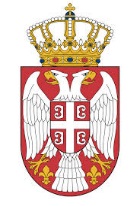 Република СрбијаМИНИСТАРСТВО ГРАЂЕВИНАРСТВА,САОБРАЋАЈА И ИНФРАСТРУКТУРЕ Београд, Немањина 22-26Закључен између уговорних страна:  1. Република Србија, Министарство грађевинарства, саобраћаја и инфраструктуре са седиштем у Београду, ул. Немањина 22-26, ПИБ 108510088, матични број 17855212, које представља Миодраг Поледица, државни секретар, по решењу о преносу овлашћења број: 021-01-200/2016-02 од 26.06.2017. године, доноси следећу (у даљем тексту: Наручилац)    2. ЈАВНО ПРЕДУЗЕЋЕ „ПУТЕВИ СРБИЈЕ“ Београд, Булевар краља Александра број 282, матични број 20132248, ПИБ 104260456, број рачуна 105-4681-51 код„АИК БАНКЕ“ Београд, телефон 011/30-40-701, које заступа в.д. директора ЗоранДробњак, дипл.грађ.инж. (у даљем тексту: Инвеститор) и 3. Привредног 	друштва 	/ 	носилац 	посла _____________________________________, _______________________,  Ул. ____________________________ бр. ____, ПИБ _______________________, матични број __________________; члан групе  _____________________________________, _______________________,  Ул. ____________________________ бр. ____, ПИБ _______________________, матични број __________________; које заступа директор ___________________________ (у даљем тексту: Извршилац стручног надзора). УВОДНЕ ОДРЕДБЕУговорне стране сагласно констатују да је: - Закључком Владе 05 Број: 401-2308/2018 од 16. марта 2018. године Министарство грађевинарства, саобраћаја и инфраструктуре добило је сагласност да преузме обавезе по уговорима који се односе на капиталне издатке и захтевају плаћање у више година  за капитални пројекат „М 1.11 Крагујевац-Баточина“;- Закључен уговор о финансирању изградње објекта државног пута IБ реда Крагујевац-Баточина, између Министарства грађевинарства, саобраћаја и инфраструктуре (Финансијер) и ЈП „ПУТЕВИ СРБИЈЕ“ Београд (Инвеститор) заведен код Финансијера  под  бројем 401-00-529/2016-17 од 18.05.2016. године и Анекс 1 уговора о финансирању изградње објекта број 401-00-529/2016-17 од 18.05.2016.  број 401-00-529/2016-17 од 28.10.2016. године, код Инвеститора заведен под бројем 454-421 од 18.05.2016. године и 454-1076 од 08.11.2016. године;- Наручилац на основу Законa о буџету РС за 2018. годину обезбедио средства на разделу 22 - МГСИ, Програм 0702 -Реализација инфраструктурних пројеката од значаја за РС, функција 450 - Саобраћај, Пројекат 5002 - Завршетак изградње деонице Крагујевац-Баточина, економска клсификација 511 - Зграде и грађевински објекти;- Наручилац је, на основу члана 32. Закона о јавним набавкама („Службени гласник РС”, бр. 124/12, 14/15, 68/15) и Одлуке о покретању отвореног поступка јавне набавке број: 404-02-158/2018-02 07. новембра 2018. године, спровео поступак јавне набавке чији је предмет набавка услуге вршења стручног надзора над извођењем радова на реконструкцији и изградњи државног пута Крагујевац-Баточина (деоница од км 0+000 до км 5+000), ЈН број 52/2018;	- Извршилац стручног надзора доставио Понуду за извршење услуге стручног надзора, број ____________ од _________2018. године, која чини саставни део овог уговора (у даљем тексту: Понуда);- Наручилац Одлуком о додели уговора број ________________ од ______2018. године, доделио Извршиоцу стручног надзора Уговор о вршењу стручног надзора над извођењем радова на реконструкцији и изградњи државног пута Крагујевац-Баточина (деоница од км 0+000 до км 5+000).ПРЕДМЕТ УГОВОРАЧлан 1.	Предмет овог Уговора је вршење стручног надзора над извођењем радова на реконструкцији и изградњи државног пута Крагујевац-Баточина (деоница од км 0+000 до км 5+000).Извршилац стручног надзора се обавезује да услугу из става 1. овог члана изврши, у свему према Техничким спецификацијама и Понуди, који чине саставни део овог уговора.ВРЕДНОСТ УГОВОРАЧлан 2.	Уговорне стране сагласно утврђују да уговорена вредност (цена) вршења стручног надзора над извођењем радова на реконструкцији и изградњи државног пута Крагујевац-Баточина (деоница од км 0+000 до км 5+000) износи укупно ____________________ (словима:          ) динара без ПДВ-а, односно  ________________________ (словима:             ) динара са ПДВ-ом. 	Уговорена вредност из става 1. овог члана, добијена је у Понуди број _____________.	Уговорена вредност из става 1. овог члана је фиксна и не може се мењати услед повећања цена елемената на основу којих је одређена.	Обрачун пореза на додату вредност извршиће се у складу са важећим прописима.Члан 3.	Цена из члана 2. овог уговора, осим вредности услуге вршења стручног надзора над извођењем радова на на реконструкцији и изградњи државног пута Крагујевац-Баточина (деоница од км 0+000 до км 5+000), обухвата и трошкове за радну снагу, опрему за контролу квалитета, осталу неопходну опрему и материјале, трошкове транспорта, трошкове смештаја и исхране, комуникације, доходак, режију, осигурање, испитивање и доказивање квалитета, трошкове заштите на раду у време вршења стручног надзора, трошкове особља који служе као подршка у седишту стручног надзора, прековремени рад и све друге трошкове Извршиоца стручног надзора који су неопходни за извршење овог уговора. НАЧИН И ДИНАМИКА ПЛАЋАЊАЧлан 4.	Наручилац се обавезује да Извршиоцу стручног надзора исплати укупну уговорену вредност из члана 2. овог уговора на следећи начин: - Аванс у висини од _____ % од укупно уговорене вредности, у износу од __________________ динара са ПДВ-ом (словима:         ), најкасније у року до 45 дана од дана пријема авансне ситуације уз услов да је Извршилац стручног надзора, претходно доставио Наручиоцу:захтев за уплату аванса у 6 (шест) истоветних примерака;банкарску гаранцију за повраћај аванса из члана 16. овог уговора;банкарску гаранцију за добро изршење посла из члана 17. овог уговора иполисе осигурања из члана 18. овог уговора.Извршилац стручног надзора се обавезује да примљени аванс правда кроз привремене ситуације почев од Прве привремене ситуације које испоставља Наручиоцу, процентуалним умањењем износа у привременим ситуацијама, с тим да укупан примљени аванс мора бити оправдан закључно са последњом привременом ситуацијом. остатак од укупне уговорене цене са ПДВ-ом плаћа се у износима који ће бити сразмерни проценту реализације изведених и фактурисаних радова над којима је извршен стручни надзор, одобран и потписан од стране надзорног органа у складу са ситуацијама Извођача радова;Окончана ситуација се испоставља након извршеног техничког прегледа објекта, уз достављен позитиван извештај Комисије за технички преглед објекта.Наручилац се обавезује да Извршиоцу стручног надзора врши плаћања по испостављеним ситуацијама из става 1. алинеја 2. овог члана, најкасније у року од 45 дана од дана пријема сваке оверене ситуације, под условом да је Извршилац стручног надзора доставио банкарску гаранцију за добро извршење посла и полисе осигурања. 	Привремену ситуацију Извршилац стручног надзора испоставља у динарима и доставља Инвеститору у 6 (шест) примерака и то до 5-тог у месецу за претходни период, Инвеститор оверава испостављене ситуације и доставља их Наручиоцу. Након извршене овере од стране Наручиоца 3 (три) примерка те ситуације враћају се Извршиоцу стручног надзора.		Наручилац се обавезује да окончану ситуацију плати након извршеног техничког прегледа објекта, уз достављен позитиван извештај Комисије за технички преглед објекта.Сва плаћања ће се вршити на рачун Извршиоца стручног надзора - привредног друштва   _____________________________________________________________________________ пословни рачун бр. ___________________________________________ отворен код пословне банке ______________________________.Члан 5.	Наручилац се обавезује да, у року од 45 дана од дана достављања сваке привремене ситуације, врши контролу те ситуације, након чега је оверава и врши плаћање, или привремену ситуацију враћа Извршиоцу стручног надзора као неисправну, ради отклањања уочених недостатака и/или неправилности.РОК ЗА ИЗВРШЕЊЕ УСЛУГЕЧлан 6.            Овај уговор се закључује на период од 24 (двадесетчетири) месеца, рачунајући од дана потписивања уговора.	Извршење услуге стручног надзора из члана 1. овог уговора, почиње да тече од дана увођења извођача у посао на извођењу радова на реконструкцији и изградњи државног пута Крагујевац-Баточина (деоница од км 0+000 до км 5+000). 	Извршилац стручног надзора се обавезује да послове стручног надзора врши до завршетка извођења радова из става 1. овог члана и прибављања позитивног извештаја комисије за технички преглед изведеног објекта, а најдуже 24 месеца од дана закључења уговора.ОБАВЕЗЕ НАРУЧИОЦАЧлан 7.Осим обавеза, које су утврђене другим одредбама овог уговора, Наручилац има обавезу да:	- именује овлашћено лице за праћење реализације овог уговора и у року од 5 дана од дана закључења Уговора о томе, у писаној форми, обавести Инвеститора и Извршиоца;	- преда Извршиоцу стручног надзора копију Уговора о реконструкцији и изградњи државног пута Крагујевац-Баточина (деоница од км 0+000 до км 5+000) (у даљем тексту: Уговор о изградњи);- пружа сву неопходну помоћ Извршиоцу стручног надзора у циљу извршења овог уговора;- обавести Извођача радова о Извршиоцу стручног надзора и његовим овлашћењима из овог уговора;- благовремено обавести Извршиоца стручног надзора о свим променама техничке односно пројектне документације на коју је Наручилац дао сагласност, а на основу које се изводе радови.ОБАВЕЗЕ ИНВЕСТИТОРАЧлан 8.Осим обавеза, које су утврђене другим одредбама овог уговора, Инвеститор има обавезу да:	- именује овлашћено лице за праћење реализације овог уговора и у року од 5 дана од дана закључења Уговора о томе, у писаној форми, обавести Наручиоца и Извршиоца;	- преда Извршиоцу стручног надзора 1 (један) примерак комплетне техничке документације за извођење радова (Пројекат за грађевинску дозволу, грађевинску дозволу и Пројекат за извођење);	- писаним путем обавести Извршиоца стручног надзора, најмање 7 дана унапред, о дану увођења Извођача у посао на извођењу радова;- пружа сву неопходну помоћ Извршиоцу стручног надзора у циљу извршења овог уговора;- оверава извештаје Извршиоца стручног надзора о извршеном нивоу услуге а који су саставни део привремених и окончане ситуације;- оверава испостављене ситуације (привремене и окончану) и доставља их Наручиоцу ради плаћања.  ОБАВЕЗЕ ИЗВРШИОЦАЧлан 9.	Извршилац стручног надзора је дужан да се упозна са одредбама Уговора о реконструкцији и изградњи државног пута Крагујевац-Баточина (деоница од km 0+000 до km 5+000) (у даљем тексту: Уговор о изградњи).	Извршилац стручног надзора је дужан да благоворемено проучи техничку документацију на основу које се изводе радови који су предмет Уговора о изградњи из става 1. овог члана, као и да од Наручиоца и Инвеститора благовремено затражи објашњење о недовољно јасним појединостима техничке документације и да предложи рационалније техничко решење и технологију извођења радова.	Поверљиве информације до којих је дошао током пружања услуге која је предмет овог уговора, Извршилац стручног надзора не сме да учини доступним било ком правном и/или физичком лицу, осим уз претходну писану сагласност Наручиоца и Инвеститора.	Сви планови, цртежи, спецификације, нацрти, извештаји и остали документи  које Извршилац стручног надзора припрема у складу са овим уговором власништво су Наручиоца. Члан 10.	Извршилац стручног надзора је дужан да, пре отпочињања рока за извршење услуге стручног надзора из члана 6. овог уговора, достави Наручиоцу и Инвеститору списак са именима свих лица која ће вршити послове стручног надзора, са потребним доказима о испуњавању услова у складу са Законом о планирању и изградњи („Службени гласник РС”, бр. 72/09, 81/09 - исправка, 64/10 - УС, 24/11, 121/12, 42/13 - УС, 50/13 - УС, 98/13 - УС, 132/14 и 145/14), ради обавештавања Наручиоца и Инвеститора.	Измене или допуне списка из става 1. овог члана Извршилац стручног надзора ће вршити у складу са претходно прибављеном писаном сагласношћу Наручиоца и Инвеститора. 	Извршилац стручног надзора је дужан да најкасније 3 (три) дана од дана закључења овог уговора, за свако лице које ће вршити послове стручног надзора достави Наручиоцу и Инвеститору  решења о именовању тих лица.	Извршилац стручног надзора је дужан да, на основу образложеног писаног захтева Наручиоца и Инвеститора, одмах обезбеди замену за лица из става 3. овог члана, са одговарајућим квалификацијама и искуством које су прихватљиве за Наручиоца, уколико Наручилац и Инвеститор дођу до сазнања да је лице које је именовано за вршење послова стручног надзора учинило озбиљно кршење дужности у вези са тим пословима, или је оптужено за кривично дело које га чини неподобним за обављање послова стручног надзора, или има оправдане разлоге за незадовољство учинком тог лица. Члан 11.Осим обавеза, које су утврђене другим одредбама овог уговора, Извршилац стручног надзора има обавезу да:	- врши надзор у складу са одредбама Закона о планирању и изградњи, Правилником о садржини и начину вођења стручног надзора („Службени гласник РС”, бр. 22/15 и 24/17) и другим прописима који регулишу ову област као и упутствима Наручиоца;-  присуствује увођењу Извођача у посао из Уговора о изградњи; -  организује стручни надзор на терену, сагласно условима датим у Понуди;- свакодневно проверава да ли извођач радова на изградњи државног пута Крагујевац-Баточина (деоница од km 0+000 до km 5+000) изводи радове квалитетно и у складу са Пројектом за грађевинску дозволу, грађевинском дозволом, Пројектом за извођење, Уговором о изградњи и правилима струке;- проверава квалитет грађевинског материјала, опреме и инсталација које се уграђују или постављају на објекат, односно да ли постоји одговарајућа документација  којом се доказује њихов квалитет (сертификат, извештај о испитивању и др);- спроводи контролна испитивања обављена у акредитованој лабараторији, коју сам обезбеђује и сноси трошкове ангажовања. Обим испитивања износи најмање 20% од броја текућих испитивања које је обавезан да врши Извођач радова одеђених правилима струке, као и сва друга испитивања у зависности од потреба и захтева; - забрани употребу грађевинског материјала, опреме и инсталације, која је намењена за уградњу или је уграђена у објекат, кад постоји основана сумња или се утврди да не испуњавају захтеве из техничке документације, техничких и других прописа и стандарда или Уговора о изградњи док се не изврше потребне провере од стране одговарајућег контролног или другог тела;- без одлагања прегледа радове, односно изврши контролу и проверу квалитета и количине радова који се, према природи и динамици изградње објекта који је предмет  Уговора о изградњи не могу проверити у каснијим фазама изградње објеката (радови на извођењу темеља, арматуре, оплате, изолације и др) као и да податке о одобреним предметним радовима и друга запажања у вези са контролом и провером уноси у грађевински дневник и грађевинску књигу;- проверава и оверава (потписује) привремене месечне и окончану ситуацију Извођача радова који су предмет Уговора о изградњи и доставља их Наручиоцу и Инвеститору на одобрење;- уписује примедбе и закључке у грађевински дневник и грађевинску књигу; - контролише и оверава грађевински дневник и грађевинску књигу;- даје потребна упутства Извођачу радова из Уговора о изградњи, нарочито у случају одступања извођења радова од Пројекта за грађевинску дозволу, односно Пројекта за извођење, као и у случају промене услова градње објекта, промене врсте тла или других параметара утврђених геомеханичким елаборатом и др. и о томе без одлагања обавештава Наручиоца ради предузимања одговарајућих мера;- током извођења радова прати да ли се запослени и друга ангажована лица извођача радова из Уговора о изградњи савесно и у складу са правилима струке односе према обавезама из тог уговора и о томе обавештава Наручиоца;- без одлагања обавести Наручиоца уколико Извођач радова изводи радове тако да може проуроковати штету трећим лицима (користи туђе земљиште као позајмиште материјала, складиште грађевинских машина и сл.);- контролише примену мера заштите животне средине и контролу примене мера заштите на раду и безбедности саобраћаја;- сарађује са пројектантом ради обезбеђења правилне реализације пројектантског концепта објекта који је предмет Уговора о изградњи и надгледа прикупљање и ажурирање свих измена у пројектно - техничкој документацији насталих у току извођења радова;- сарађује са Извођачем радова при избору детаља технолошких и организационих решења за извођење радова;- наложи да се отклоне уочени недостаци који утичу на правилно извођење радова и/или на рок за завршетак извођења радова који су предмет Уговора о изградњи;- испитује неопходност извођења додатних (непредвиђених и накнадних) радова, хитних непредвиђених радова, као и вишкова радова. Проверава количине и врши анализу цена за наведене радове и Наручиоцу доставља свој предлог;- обустави радове, када утврди неправилности, уколико би наставак радова озбиљно угрозио стабилност или функционалност објекта, или изазвао опасност по суседне објекте, запослене и друга ангажована лица и пролазнике, а на основу сагласности Наручиоца;- даје мишљење на захтеве извођача радова из Уговора о изградњи, уз сагласност Наручиоца, уколико захтеви извођача радова имају утицаја на уговорену цену, рок или количине радова;- по завршетку извођења радова преда Наручиоцу потребну техничку документацију, (у писаном и електронском облику), која укључује и сертификате (доказе о квалитету), гаранције произвођача уграђене опреме и материјала, документацију о извршеним контролним испитивањима за технички преглед објекта и другу релевантну документацију;- чува до примопредаје радова и коначног обрачуна, комплетну финансијску документацију неопходну за оверу привремене ситуације (листове грађевинске књиге, одговарајуће сертификате за уграђени материјал и набавку опреме и другу документацију) коју му је предао Извођач радова;   - након завршетка извођења свих радова, учествује у раду Комисије за примопредају радова, као и Комисије за технички преглед објекта;- сарађује са надлежним органима и другим овлашћеним лицима;- обавља и остале послове за које добије налог од Наручиоца, а у вези са извођењем радова;- решава друга питања која се појаве у току извођења радова који су предмет Уговора о изградњи.Члан 12.Извршилац стручног надзора је дужан да контролише да ли се документација на градилишту води у складу са прописима и да својим потписом на документацији оверава да су радови изведени у складу са техничком документацијом, прописима, стандардима, техничким прописима, Уговором о изградњи и другом документацијом којом се доказује квалитет, што представља основ за плаћање изведених грађевинских радова од стране Наручиоца.	Извршилац стручног надзора је у дужан да у реализацију извођача радова из Уговора о изградњи признаје само квалитетно изведене радове.Члан 13.	Извршилац стручног надзора нема право да мења техничку документацију која се односи на извођење радова, али може да предложи Наручиоцу измене и допуне те документације ако се на тај начин добија технички боље решење, или се уз исти квалитет постиже уштеда у цени. 	Извршилац стручног надзора није овлашћен да без писане сагласности Наручиоца:	- да ослободи извођача радова било које његове дужности или обавезе из Уговора уколико за то не добије писано одобрење представника Наручиоца.	- доноси одлуке којима одлучује о питањима везаним за додатна плаћања или продужетак рока;	- доноси одлуке о признавању мањкова, вишкова и додатних радова.Члан 14.	Извршилац стручног надзора је дужан да, уколико у току извођења радова утврди да се уговорени радови не изводе у складу са Програмом радова, о томе обавести Наручиоца и Инвеститора, као и да предложи да извођач радова кашњење у динамици извршења надокнади појачањем капацитета, а уз претходну израду ажурираног Програма радова на који Извршилац стручног надзора даје сагласност.	Извршилац стручног надзора доставља Наручиоцу и Инвеститору писано обавештење на основу којег се може дати налог извођачу радова за одлагање почетка или напредовања одређене фазе радова, односно активности на извођењу радова, којима се привремено одступа од динамике или редоследа радова утврђених Програмом радова.Члан 15.Извршилац стручног надзора може дати писану сагласност извођачу радова да изведе хитне непредвиђене радове, ако би њихово извођење било нужно због осигурања стабилности објекта који је предмет овог уговора или ради спречавања настанка штете, а изазвани су неочекиваном тежом природом земљишта, односно променом тла, неочекиваном појавом воде или другим ванредним и неочекиваним догађајима, који нису предвиђени у пројектној документацији.Сагласност из става 1. овог члана, Извршилац стручног надзора може дати без  претходне сагласности Наручиоца, о чему је дужан да одмах обавести Наручиоца. Члан 16. Извршилац стручног надзора после завршетка радова, учествује у обављању  техничког прегледа изведеног објекта. Технички преглед објекта обезбеђује Инвеститор, у складу са Законом о планирању и изградњи.	Извршилац стручног надзора је дужан да након завршетка радова:припреми коначан извештај о радовима и завршни извештај услуге надзора;изврши контролу пројекта изведеног објекта и овере пројекат изведеног објекта;изврши ревизију и верификација изведеног објекта; прикупи комплетну инвестиционо техничку документацију за Комисију за технички преглед изведених радова;присуствује и пружа помоћ у раду Комисије за примопредају радова;врши стручни надзор на отклањању недостатака по примедбама Комисије за технички преглед радова.Извршилац стручног надзора има обавезу и да припреми и достави Наручиоцу завршни извештај који треба да садржи следеће:основне информације о радовима;преглед техничке документације на основу које су изведени радови са свим изменама које су направљене;преглед важних догађаја на градилишту;преглед опреме и механизације коришћене током извођења радова, са закључцима о адекватности и препорукама Наручиоцу и Инвеститору за будуће радове;преглед особља извођача које је изводило радове према квалификационој структури, са закључцима о адекватности и препорукама Наручиоцу и Иневеститору за будуће радове;преглед и опис нових технологије које су коришћење за извођење радова са препорукама Наручиоцу и Инвеститору за будућу употребу;преглед ангажованог особља и опреме од стране Стручног надзора;свеобухватан преглед изведених радова;свеобухватан преглед испитивања материјала и радова, као и резултате контролних испитивања;преглед испоручених материјала, са подацима о произвођачу и квалитету, и шематски приказ локације уграђеног материјала;податке о инспекцијским прегледима и прегледима комисија, са подацима о њиховим примедбама и мишљењима и мерама које су предузете за откањање тих примедби;закључке и анализе о изведеним радовима и постигнутим техничким и финансијским резултатима уговора о извођењу радова и уговора о пружању услуга Стручног надзора.Члан 17.Уколико се у току извођења радова, проузрокује штета трећим лицима која је настала као последица пропуста (несавесно и нестручно поступање) у вршењу стручног надзора, односно обављању послова стручног надзора супротно одредбама овог уговора, Наручилац има право да захтева од Извршиоца стручног надзора да му надокнади сву штету коју је исплатио трећим лицима на основу правоснажних судских одлука.СРЕДСТВА ФИНАНСИЈСКОГ ОБЕЗБЕЂЕЊАБанкарска гаранција за повраћај авансаЧлан 18.Извршилац стручног надзора је дужан да у року од 15 дана од дана закључења овог уговора, као средства финансијског обезбеђења достави банкарску гаранцију за повраћај аванса у висини траженог аванса са ПДВ-ом у складу са чланом 1087. Закона о облигационим односима, која ће бити са клаузулама: неопозива, без права на приговор, безусловна и платива на први позив; у висини траженог аванса, са роком вежења који је исти као рок важења понуде.Ако се за време трајања уговора промене рокови за извршење уговорне обавезе, важност банкарске гаранције за повраћај аванса мора да се продужи. Наручилац ће уновчити банкарску гаранцију за повраћај аванса, у случају да Извршилац не оправда аванс на начин предвиђен уговором, употреби аванс за намену која не представља трошкове предвиђене уговором или не одржава гаранцију важећом на начин предвиђен уговором.Понуђач може поднети гаранцију иностране банке само ако је тој банци додељен кредитни рејтинг ком одговара најмање ниво кредитног квалитета 3 (инвестициони ранг). Наручилац је дужан да, ако Извршилац стручног надзора у целости оправда аванс на начин предвиђен овим уговором, врати Извршиоцу стручног надзора, на његов писани захтев, банкарску гаранцију из става 1. овог члана, у року од 30 (тридесет) дана од дана  подношења захтева.Банкарска гаранција за добро извршење послаЧлан 19.Извршилац стручног надзора је дужан да у року од 15 дана од дана закључења овог Уговора, као средство финансијског обезбеђења достави Наручиоцу банкарску гаранцију за добро извршење посла у складу са чланом 1087. Закона о облигационим односима, која ће бити са клаузулама: неопозива, без права на приговор, безусловна и платива на први позив; у висини од 10% од укупне вредности уговора без ПДВ-а, са роком важења до краја уговореног рока за извршење уговорних обавеза. У случају наступања услова за продужење рока за извршење уговора, Извршилац је у обавези да достави нову банкарску гаранцију за добро извршење посла.Наручилац ће уновчити банкарску гаранцију за добро извршење посла, у случају да Извршилац не извршава своје уговорене обавезе у роковима и на начин предвиђен уговором.Понуђач може поднети гаранцију иностране банке само ако је тој банци додељен кредитни рејтинг ком одговара најмање ниво кредитног квалитета 3 (инвестициони ранг). ОСИГУРАЊЕЧлан 20.Извршилац стручног надзора је дужан да о свом трошку осигура од последица несрећног случаја сва лица ангажована на овом послу ради пружања услуга стручног надзора.Извршилац стручног надзора је дужан да, у року од 15 дана од дана закључења овог уговора, достави Наручиоцу оригинал или оверену копију полисе осигурања, са важношћу до истека рока за извршење услуге пружања стручног надзора из члана 6. овог уговора.Ако Извршилац стручног надзора не осигура лица и не достави полису осигурања из ст. 1. и 2. овог члана сносиће сву одговорност за последице несрећног случаја коју претрпе лица ангажована на обављању послова стручног надзора и дужан је да надокнади сву насталу материјалну и нематеријалну штету.Члан 21.Извршилац стручног надзора је дужан да, у року од 15 дана од дана закључења овог уговора, достави Наручиоцу оригинал или оверену копију полисе осигурања од професионалне одговорности за штету коју може причинити другој страни, у складу са Правилником о условима осигурања од професионалне одговорности („Службени гласник РС”, број 40/15), са важношћу до истека рока за извршење услуге пружања стручног надзора из члана 6. овог уговора.ИЗМЕНЕ ТОКОМ ТРАЈАЊА УГОВОРАЧлан 22.Наручилац може након закључења уговора о јавној набавци без спровођења поступка јавне набавке, повећати обим предмета набавке, с тим да се вредност Уговора може повећати максимално до 5% од укупне вредности првобитно закљученог Уговора, при чему укупна вредност повећања Уговора не може да буде веће од вредности из члана 39. став 1 Закона о јавним набавкама сходно члану 115. став 1. Закона о јавним набавкама.Наручилац може дозволити измене током трајања уговора, на основу образложеног писаног захтева Извршиоца, из разлога на које Извршилац није могао утицати, сходно члану 115. став 2. Закона о јавним набавкама. Образложени захтев за измену уговора, Извршилац подноси Наручиоцу, у року од 2 (два) дана од дана сазнања за околности из става 2. овог члана, а најкасније у року од 5 (пет) дана пре истека коначног рока за извршење услуге наведене у члану 2. овог Уговора.РАСКИД УГОВОРАЧлан 23.	Наручилац може једнострано да раскине овај уговор ако је над Извршиоцем стручног надзора покренут стечајни поступак или поступак ликвидације који није последица статусне промене, ако Извршилац стручног надзора пренесе или уступи Уговор трећој страни без писане сагласности Наручиоца, или ако Извршилац стручног надзора:- одустане од извршења овог уговора;- надлежни орган забрани Извршиоцу стручног надзора даље обављање послова који су предмет овог уговора;- не извршава своје уговорне обавезе;	- у предвиђеним роковима не достави банкарску гаранцију за повраћај аванса из члана 16. овог уговора и банкарску гаранцију за добро изршење посла из члана 17. овог уговора и полисе осигурања из чл. 18. и 19. овог уговора.	Наручилац може једнострано да раскине уговор и у случају када наступе околности или догађаји који отежавају или онемогућавају извршење овог уговора (виша сила).Члан 24.	Извршилац стручног надзора може једнострано да раскине уговор ако Наручилац не врши плаћања на начин и у роковима из члана 3. овог уговора, само ако Наручилац и у накнадно остављеном разумном року не испуни ову обавезу.	Накнадни рок, као услов за раскид уговора, не одређује се једино када Наручилац изјави да не може да испуни обавезу из става 1. овог члана.Члан 25.	Уговор се једнострано раскида писаном изјавом која се доставља другој уговорној страни и са отказним роком од 30 (тридесет) дана од дана достављања изјаве.У изјави из става 1. овог члана, мора да буде назначено по ком основу се овај уговор раскида.Члан 26.            Уговорне стране могу споразумно да раскину овај уговор.	Уговорне стране су сагласне да споразумом из става 1. овог члана реше сва спорна питања настала раскидом уговора.Члан 27.	Ако дође до раскида овог уговора, Наручилац је дужан да Извршиоцу стручног надзора плати извршене а ненаплаћене услуге стручног надзора које су предмет овог уговора, па и у случају да је Извршилац стручног надзора одговоран за раскид овог уговора. ПРОМЕНА ПОДАТАКАЧлан 28.	Пружалац услуге је дужан да у складу са одредбом члана 77. Закона о јавним набавкама, без одлагања писмено обавести Наручиоца о било којој промени у вези са испуњеношћу услова из поступка јавне набавке, која наступи током важења уговора о јавној набавци и да је документује на прописан начин.ЗАВРШНЕ ОДРЕДБЕЧлан 29.	Уговорне стране су сагласне да ће се на све оно што није утврђено овим уговором, примењивати одредбе Закона о јавним набавкама, Закона о облигационим односима, Закона о планирању и изградњи и аката донетих на основу тог закона, као и других подзаконских аката којима се ближе уређују питања из овог уговора.Члан 30.	Уговорне стране су сагласне да ће све евентуалне спорове који проистекну из  примене овог уговора, решавати споразумно, а ако то не буде могуће, за решавање спорова уговарају надлежност Привредног суда у Београду.Члан 31.Овај уговор се сматра закљученим даном потписивања од стране овлашћених представника уговорних страна, и то даном последњег потписа.Овај уговор се може изменити само писаним анексом, потписаним од стране овлашћених представника уговорних страна. Члан 32.	Овај уговор је сачињен у 9 (девет) истоветних примерака, од којих свакој уговорној страни припадају по 3 (три) примерка.Образац 13.	ТРОШКОВИ ПРИПРЕМЕ ПОНУДЕУ складу са чланом 88. став 1. Закона о јавним набавкама („Службени гласник РС”, бр. 124/12 и 14/15), понуђа ______________________________________________                                                                   (назив понуђача)доставља укупан износ и структуру трошкова припремања понуде за јавну набавку услуга стручног надзора над извођењем радова на реконструкцији и изградњи државног пута Крагујевац-Баточина (деоница од км 0+000 до км 5+000), ЈН број 52/2018, како следи у табели:Трошкове припреме и подношења понуде сноси искључиво понуђач и не може тражити од наручиоца накнаду трошкова.Ако је поступак јавне набавке обустављен из разлога који су на страни наручиоца, наручилац је дужан да понуђачу надокнади трошкове израде узорка или модела, ако су израђени у складу са техничким спецификацијама наручиоца и трошкове прибављања средства обезбеђења, под условом да је понуђач тражио накнаду тих трошкова у својој понуди.Напомена: достављање овог обрасца није обавезно.Образац 14.	ИЗЈАВА О НЕЗАВИСНОЈ ПОНУДИУ складу са чланом 26. Закона о јавним набавкама („Службени гласник РС”, број 124/12, 14/15 и 68/15), понуђач ______________________________________________________даје:	               (назив и адреса понуђача)ИЗЈАВУО НЕЗАВИСНОЈ ПОНУДИПод пуном материјалном и кривичном одговорношћу потврђујем да сам понуду у поступку јавне набавке услуга стручног надзора над извођењем радова на реконструкцији и изградњи државног пута Крагујевац-Баточина (деоница од км 0+000 до км 5+000), ЈН број 52/2018, без договора са другим понуђачима или заинтересованим лицима.Напомена: У случају постојања основане сумње у истинитост изјаве о независној понуди, наручулац ће одмах обавестити организацију надлежну за заштиту конкуренције. Организација надлежна за заштиту конкуренције, може понуђачу, односно заинтересованом лицу изрећи меру забране учешћа у поступку јавне набавке ако утврди да је понуђач, односно заинтересовано лице повредило конкуренцију у поступку јавне набавке у смислу закона којим се уређује заштита конкуренције. Мера забране учешћа у поступку јавне набавке може трајати до две године. Повреда конкуренције представља негативну референцу, у смислу члана 82. став 1. тачка 2. Закона јавним набавкама.Уколико понуду подноси група понуђача, Изјава мора бити потписана од стране овлашћеног лица сваког понуђача из групе понуђача и оверена печатом.Образац 15.ИЗЈАВА О поштовању важећих прописа о заштити на раду, запошљавању и условима рада, заштити животне срединеУ складу са чланом 75. став 2. Закона о јавним набавкама („Службени гласник РС”, бр. 124/12, 14/15 и 68/15), понуђач_____________________________________________ даје:	             (назив и адреса понуђача)ИЗЈАВУО ПОШТОВАЊУ ВАЖЕЋИХ ПРОПИСА О ЗАШТИТИ НА РАДУ,ЗАПОШЉАВАЊУ И УСЛОВИМА РАДА, ЗАШТИТИ ЖИВОТНЕ СРЕДИНЕИзјављујем да смо при састављању понуде у поступку јавне набавке услуга стручног надзора над извођењем радова на реконструкцији и изградњи државног пута Крагујевац-Баточина (деоница од км 0+000 до км 5+000), ЈН број 52/2018, поштовали обавезе које произилазе из важећих прописа о заштити на раду, запошљавању и условима рада, заштити животне средине, као и да немамо забрану обављања делатности која је на снази у време подношења понуде.Напомена:.Изјава мора да буде потписана од стране овлашћеног лица понуђача и оверена печатом. Уколико понуду подноси група понуђача, сваки члан групе мора посебно потписати и печатом оверити наведену Изјаву.VI ТЕХНИЧКЕ СПЕЦИФИКАЦИЈЕ1. ИЗВОД ИЗ ТЕХНИЧКОГ ОПИСАI ИЗВОД ИЗ ТЕХНИЧКОГ ОПИСА ИДЕЈНОГ ПРОЈЕКТАI/1 УВОДРЕКОНСТРУКЦИЈА И ДОГРАДЊА “ПРВЕ А ФАЗЕ” ДРЖАВНОГ ПУТА I РЕДА, НА ТРАСИ ПОСТОЈЕЋЕГ ДРЖАВНОГ ПУТА  I-Б РЕДА бр. 24 (раније М-1.11), ВЕЗА КОРИДОР 10 – КРАГУЈЕВАЦ, од км 0+000 (петља „Крагујевац” на аутопуту Е-75- раније петља „Баточина”) до км 5+000 (крај будуће петље „Баточина-исток”)	Предметна деоница државног пута I-Б реда бр. 24 (раније М-1.11), која је је део државне мреже путева на правцу Лепеничке осовине развоја и повезује коридор 10 са „Ибарском магистралом”. 	Предмет стручног надзора обухвара радове на реконструкцији и доградњи постојећег саобраћајног профила, тј. проширење нове саобраћајне траке поред постојећих трака, са раздвајањем саобраћајних токова разделним острвом.I/2 ПРОЈЕКТНА ДОКУМЕНТАЦИЈА- ИДП Идејни пројекат - „Прва А фаза“ - Државни пут I реда, нa трaси пoстojeћeг држaвнoг путa I-Б реда бр.24 ( раније М1.11), веза коридор 10 – Крагујевац, од км 0+000,00 (петља Крагујевац на аутопуту Е-75- раније петља „Баточина“) до км 5+000,00 (крај будуће петље „Баточина –Исток“)I/3 КОРИДОР ДРЖАВНОГ ПУТАСама траса се може поделити у три посебне целине, и то:Коридор државног пута km 0+000,00 до km 0+550,00Почетак трасе постојећег државног пута I-Б реда бр. 24 (раније M-1.11) налази се на пресеку осовине предметног пута и осовине аутопута Е -75 (државни пут I-А реда бр. 1 Београд – Ниш км 314+776) у чвору бр. 140 са стационажом km 0+000. Административна граница општина Лапово и Баточина у односу на раст стационаже државног пута I-Б реда бр. 24 (раније М-1.11) је приближно на km 0+380, али је деоница обрађена до км 0+550 обзиром да се траса на том делу углавном задржава, с тим да се на делу изградње нових раскрсница врши делимична реконструкција како би се постојеће стање прилагодило новопројектованом. Постојећа наплатна рампа се реконструише, тј. постојећа рампа за смер према Нишу из правца Баточине се укида, а уместо ње предвиђена је нова директна рампа. У склопу рампе предвиђена је изградња објеката за наплату путарине, односно објеката за потребе редовног одржавања и путне администрације.На приближној стационажи км 0+200 постоји више прикључака са десне стране и то:крај изливне траке са аутопута из правца Београда;почетак уливне траке на аутопут за смер ка Нишу;прикључак ресторана “Капија Шумадије” иприкључак бензинске пумпе,а са леве стране:прикључак мотела “Кошута”.Обзиром да у близини не постоји други прелаз преко аутопута, постојећи се користи и за комуникацију становника, пољопривредника и осталих привредника са једне на другу страну аутопута и искључују се са насипа на кривини испред наплатне рампе.Прикључење са леве и десне стране је неуређено и представља потенцијалну опасност по безбедност учесника у саобраћају, обзиром на констатовано окретање на самом државном путу  I-Б реда бр. 24. Да би се наведена раскрсница уредила ЈП путеви Србије су прихватили на км 0+251,00 израду четворокраке раскрснице иако је пројектант препоручио да се ради кружна раскрсница.Прилази постојећим објектима (бензинска пумпа, објекат техничког прегледа возила и ресторана „Капије Шумадије“) решиће се у оквиру предвиђене радне зоне приказане у ПГР-у општине Лапово (Обавеза локалне самоуправе).У циљу побољшања проточности и безбедности од четворокраке раскрснице на 0+200,00 (према пројектном задатку инвеститора) предвиђено је да се изведе искључење из смера Крагујевца према Нишу. Изградњом овог укључног крака елиминисаће се тзв. “црна тачка” на преплету смера од Београда ка Крагујевцу са смером од Крагујевцу према Нишу. На горе поменутом укључном краку пројектована је нова наплатна кабина.Изградњом четворокраке раскрснице постоји могућност задржавања бензинске пумпе у постојећем облику са мањим корекцијама острва и изласка на пут I-Б реда бр. 24.Од раскрснице (на стационажи km 0+251,00), траса државног пута је у успону и мостовском констукцијом (km 0+399) прелази преко магистрално-железничке двоколосечне пруге бр.02 (Е 70/Е 80). Инвеститор је захтевао да се у оквиру идејног решења поред постојеће мостовске конструкције на km 0+399,00 предвиди и нова паралелна констукција.По завршетку реконструкције, предвиђено је да се постојећи коловоз додатно ојача, тј. да се изврши профилисање и израда новог хабајућег слоја. На постојећем коловозу нису уочена значајнија оштећења, те се пресвлачење изводи првенствено из разлога прилагођавања новопројектованом стању (корекција попречног нагиба), односно како би реконструисана деоница визуелно и функционално објединила.  Попречни пад је на почетку једностран, нагнут у складу са захтеваним вознодинамичким условима, да би се на делу правца витоперио и прилагодио рампама, односно новопројектованој раскрсници. На овом делу постојећи коловоз има двострани пад (кровасти) све до уклапања на новопројектовану кружну раскрсницу. Двострани пад је задржан и овим пројектом, из разлога што би промене попречног нагиба на једнострани попречни нагиб захтевале значајне грађевинске интервенције, што би непотребно поскупило инвестицију, а на том делу саобраћај је у правцу и доста је умирен наплатним местима односно површинским раскрсницама.Коридор државнох пута од km 0+550,00 до km 1+500,00Почетак ове деонице је новопројектована кружна раскрсница, на споју са државним путем II-А реда, у склопу које је извршен прелаз са двотрачног саобраћајног профила на профил са физички одвојеним саобраћајним токовима без зауставних трака. Ова деоница уједно представља и трасу будуће обилазнице Баточина. Реконструкција се састоји од додавања леве саобраћајне траке на целој деоници, изградње разделног појаса и реконструкције постојећег коловоза магистралног пута, тј. његово проширење како би задовољио услове предвиђене Пројектним задатком. На стационажи km 1+500,00 је предвиђено будуће одвајање (денивелисана раскрсница) за јужну обилазницу насеља Баточина. Проширење коловоза на десној траци предвиђено је на начин да се постојећа коловозна конструкција степенасто засече у минималној ширини од 80,0 cm (услови технологије изградње) на том делу изведе нова коловозна конструкција, те да се изврши санација и профилисање дела коловоза који се задржава и све заједно пресвуче новим хабајућим слојем.Траса државног пута, која прати постојећи државни пут, пролази кроз заштићено подручје “Рогот” и наставља према Баточини.Коридор државног пута од km 1+500 до km 5+000Почетак ове деонице је на месту будуће петље (петља није предмет овог пројекта), а завршетак је на споју са већ изграђеним делом пута, деоница Баточина – Крагујевац. С обзиром да изградња јужне обилазнице насеља Баточина у овом моменту није извесна, претпоставка је да ће се пројектована траса у овом облику користити дужи временски период. Прелаз са профила на ванградској деоници на булеварски тип саобраћајнице изведен је постепено. У првом делу ове деонице (од km 1+500,00 до km 3+290,00), у контакту са саобраћајницом не постоји ивична изградња, те се Инвеститор определио да се на овом делу не изводе пешачке стазе и разделни појас. Приближно на км 2+750,00 са леве стране у правцу стационаже предвиђено је искључење из правца Крагујевца у Баточину и укључење према аутопуту Коридора 10.Од раскрснице на km 3+340,00 до одвајања на km 3+910,00 (осовина Д6), предвиђена је изградња обостраних тротоара и зеленог појаса с десне стране, с леве стране због ограничења наметнутих ивичном изградњом предвиђено је формирање сервисне саобраћајнице и тротоара. Због рационализације на захтев инвеститора смањена је дужина тротоара тако да исти су предвиђени само са десне стране на делу од km 3+300,00 до km 3+900,00.Магистрала булеварског типа има све карактеристике улице, са острвом између трака ширине 2.0 м и оградом висине 2.0 м, како би прелаз са једне на другу страну био само на контролисаном месту (пешаком прелазу).Проширењем-доградњом леве коловозне траке постојећег пута, зелених површина и тротоара са обе стране, због ограничених просторних могућности на делу пројектног решења, траса директно зависи од положаја постојећег пута, изграђених објеката близу пута, којима се онемогућава излаз на исти. На km 2+750 омогућено је прикључење саобраћајница из центра Баточине на I-Б бр. 24.На км 3+325 уместо постојеће небезбедне четворокраке раскрснице предвиђена је кружна раскрсница.Израдом кружног тока неки објекти морају да се руше, јер ни један нема излаз на саобраћајницу. Имајући у виду просторни план општине Баточина (Службени Гласник општине Баточина бр. 05/10), генерални план (Службени Гласник општине Баточина бр. 01/05) и договора са представником Југенуса који врши израду Плана генералне регулације Баточине, Геопут је водио рачуна о наслеђеном праву да становници објекта уз државни пут I-Б бр. 24 имају прилаз преко других саобраћајница.Од кружног тока са леве стране, паралелно са I-Б бр. 24 (у правцу стационаже) предвиђена је сервисна саобраћајница којом ће се омогућити контролисани излазак и улазак власницима објеката на леву траку пута или на кружни ток ка центру Баточине.Од km 3+800,00 до km 4+050,00 долази до смицања јер новопројектована трака прелази на десну страну.На km 3+950 (са десне стране у правцу стационаже) урађено је искључење и прикључење са постојеће саобраћајнице само за путничка возила и аутобусе.Даље на изласку из Баточине према Крагујевцу државни пут I-Б реда бр. 24 добија путни профил са раздвојеним коловозима са по две саобраћајне траке и разделним острвом од 4.00 м тј. на постојећу леву траку дограђује се десна коловозна трака ширине 8.50 м. Од km 4+100,00 до km 5+000,00 траса опет поприма карактеристике ванградске саобраћајнице, те се на крају спаја са већ изведеним делом државног пута. Промена ширине коловоза и разделног појаса је изведена је постепено. На овом делу постојећа сабраћајаница на два места прелази преко локалних путева (km 4+256,57 и km 4+449,59). Постојећи објекти се задржавају, с тим да се у десној траци додају два нова објекта, који су приближно паралелни постојећим. И на овом делу, због рационализације изградње, тежило се максималном задржавању постојећег колвоза и његовог уклапања у новопројектовано стање.I/4 ФУНКЦИОНАЛНЕ И ТЕХНИЧКЕ КАРАКТЕРИСТИКЕСитуациони планГранични елементи за пројектовање пута на деоници Кородор 10 – Крагујевац су за равничарски терен при брзини од Vr =100 кm/h. Елементи ситуационог плана диктирани су уклапањем у постојеће стање магистралног пута. Минимални радијус хоринталне кривине износи 600 м.  Нивелационо решењеТраса деонице је положена у долини реке Лепенице. На деоници нема већих успона, а пројектована нивелета пута се на скоро целој деоници налази у насипу.У нивелационом погледу ова траса има све карактеристике равничарске трасе. Највећи нагиби нивелете јављају се на прелазу преко локалних саобраћајница, односно уклапањем у постојеће стање магистралног пута. Нивелета трасе пута на делу где се постојећи коловоз М-1.11 користи као подлога за будућу коловозну конструкцију, потпуно је дефинисана и генерално прати нивелету садашњег магистралног пута.i/5 ГЕОТEХНИЧКИ УСЛОВИ И ИЗВОРИШТА МАТЕРИЈАЛАИзградња трасеОбзиром да је приликом израде Идејног пројекта извршено моделирање терена, у геотехничкој анализи начина извођења трасе извршена је рејонизација терена и у оквиру модела дат текстуални опис и образложења. У оквиру модела 1 - извођење насипа висине до 2 м, планирано је у знатној дужини пројектоване трасе. Терен је раван у попречном профилу, са врло благим успоном ка расту стационаже. Ови насипи претежно прекривају постојеће равније делове терена и њихово уклапање са постојећим тереном није сложено и могу се изводити без већих проблема. Косине се морају изводити у нагибу 1:1,5 уз хумизирање.Под тлоНа предметној деоници траса се највећим делом насипом полаже на површину терена, а који у највећој мери заступају алувијалне наслаге.Због тога се у зони поменутих квартарних наслага локално мора извршити откопавање површинског хумусног дела дебљине 30 цм. Овако откопани хумус депоновати на привремене депоније и касније употребити за хумузирање косина. У највећем броју случајева материјал из ископа је песковито-прашинаст и мало глиновит материјал са органским материјалом - жилице и корење - сличан правом хумусу.Из геотeхничких услова произлази да се даља примена подтла може извести уз минималне радове - по отклањању хумуса. Односно, уз минимално влажење и са малим бројем преласка радних машина, може се врло брзо постићи и до 100% збијености по Проктор-у. Врло често збијеност природног тла је блиска 95% Проктор-ове збијености па се чак и не мора стабилизовати збијањем.У случају интензивних падавина или максималних нивоа подземних вода (у кишним периодима) влажност је велики проблем јер се тешко може постићи њено смањивање. Због тога радовe на траси овог дела пута треба изводити у пролећним и летњим периодима, без већих падавина, и са ниским нивоима подземних вода.Доњи стројПројектовање доњег строја пута се у потпуности ослања на резултате и препоруке Елабората геолошко – геотехничких испитивања, истражних радова и анализа који је рађен за потребе Идејног пројекта.НасипМатеријал за израду насипа je из локалног позајмишта. Камени материјал може бити материјал добијен минирањем и просејавањем под условом да није осетљив на присуство воде.Димензије клинова зависе од висине насипа. Клинове радити од песковитог шљунка или од дробине камена повољне гранулације, уз прописан начин уграђивања (0,3 - 0,5 м слој) и збијање.I/6 КОЛОВОЗНА КОНСТРУКЦИЈАНа делу изградње новог коловза главне трасе државног пута она је дефинисана за експлоатациони период од 20 година и врло тешко саобраћајно оптерећење П=1.5x107. Коловозна конструкција ће бити изграђена на насипу од шкриљца ( из локалног каменолома Стражевица ) минималне дебљине 40 цм, како би се са ојачањем постељице обезбедио неопходан ЦБР=15%. Коловозна конструкција за рампу постојеће петље и прикључних кракова на државном путу II-a реда је дефинисана за тешко саобраћајно оптерећење П=5x106. Због ограничености простора, на дијелу израде насипа од km 3+970 до km 4+246 предвиђен је АБ потпорни зид. Коловозна конструкција локалних саобраћајница је усвојена за лако саобраћајно оптерећење П=3x105. Насип пута и петљи ће сав бити изграђен од материјала из позајмишта. Везу нове коловозне конструкције са постојећом неопходно је остварити степенастим засецањем слојева, како не би дошло до одвајања и денивелације на месту споја ове две конструкције. Детаљ споја старог и новог коловоза је приказан на прилогу са нормалним попречним профилима и детаљима.I/7 НАПЛАТНА РАМПАПрема захтеву Инвеститора има две саобрачајне траке 3.5+5 м (за вангабаритна возила) и саобраћајним острвом између њих и одбојним стубом са одговарајућим саобраћајним трептачима.I/8 ПОВРШИНСКЕ РАСКРСНИЦЕ На државном путу предвиђене су три површинске раскрснице, две кружне и једна четворокрака  и то:km 0+251 – Четворокрака раскрсница, спој постојећих пословних објеката (бензинска станица и угоститељски објеки) на државни пут.km 0+600 – укрштање са државним путем II-a реда, деоница Лапово – Јагодина,km 3+340 – укрштање са градском саобраћјницом (улаз у центар општине, скретање за насеље Кијево).I/9 ИЗГРАДЊА ИНЖЕЊЕРСКИХ КОНСТРУКЦИЈА У САСТАВУ ТРАСЕ Због издизања нивелете у односу на околни терен, као и ширине регулације, предвиђени су потпорни зидови са обе стране саобраћајница.Пројектовано је пет АБ потпорних зидова, облика слова L са препустом темеља. Предвиђено је да се АБ зидови раде у кампадама дужине 5m’.С обзиром на велики број објеката дуж целе деонице неопходна је примена мера заштите. Локацијским условима захтевана је примена мера заштите обостано дуж целе посматране саобраћајнице. Мере заштите спровешће се применом зидова за заштиту од буке који су први избор на локацијама где нема довољно бочног простора. Идејним пројектом проширања постојећег државног пута предвиђено је 13 конструкција за заштиту од буке.I/10  ИЗГРАДЊА ОБЈЕКАТА У САСТАВУ ТРАСЕИдејним пројектом проширања постојећег државног пута предвиђене су две мостовске конструкције типа подпутњака на стационажама km 4+256,19 и km 4+447,35 (средина распонске конструкције објеката).Пројектовани подпутњаци су од армираног бетона, статичког система крутог рама са армиранобетонским платнима – стубовима, плитко фундираним преко темељних носача - трака.I/11 ПРОПУСТИНа постоћој деоници постоје пет постојећих цевастих пропуста. Изградњом нове траке, као новог система за одводњавање, пројектом је предвиђено да се постојећи цевати пропусти уклоне, а да се на стационажи km 0+395.34 изгради нови цевасти пропуст, којим би се постојећи водоток пропустио кроз насип.I/12 Одводњавање путног појасаЗа одводњавање површинских и прибрежних вода предвиђен је следећи концепт: 	-	Предвиђен је дренажни систем који се простире у средњем појасу пута дуж целе трасе где су једнострани падови. због морфолошких карактеристика терена, дренажа се простире и поред десне стране пута.	-	Кишне воде са коловоза при једностраном попречном паду, прикупљају се типским бетонским риголом смештеним уз ивицу коловоза;	-	Пријемни објекти су шахтови са сливничком решетком (пошто углавном није било места за смештај одвојеног дренажног система и сливничких веза). На правцу при двоводном попречном нагибу предвиђено је изостављање каналете у зони разделне траке и шахтови са обичним ливеним поклопцем.Код насипа и усека са стране пута предвиђени су ободни површински јаркови полукружног облика минималне дубине 30 см, који прикупљају оцедну воду са банкина, косина насипа и усека и постељице пута.На целој траси, при једностраном нагибу, када због просторних ограничења, није било могуће испустити воду са ниже стране косине, вода се сакупља цевном кишном канализацијом.Упуштање кишне воде у реципијент врши се са најнизводнијег шахта сваке канализационе гране у зони објекта (плочаст или цевасти пропуст) у природне депресије, речна корита или ободне јаркове где год су за то постојали низводни гранични услови који би гарантовали поводне услове изливања. На местима испуста у корито предвиђа се подбушење испод насипа реке. Те радове треба извести тако да се не угрози насип и његова намена. Цеви су ту опремљене са испусном грађевином и жабљим поклопцем да би се обезбедила стабилност косина и спречио повратни ток ка сепаратору. I/13 ГЕОМЕТРИЈА ОСВЕТЉЕЊАУважавајући концепт осветљења аутопутева, а након провере геометријских односа између коловоза, светиљки и стубова пројектован је стандардни систем – централни распоред стубова са двокраким лирама, карактеристичан за саобраћајнице са два одвојена коловоза и разделном невозном траком, једнострани распоред стубова без лира за узлазно-силазне рампе и двострани распоред стубова без лира који на крајевима саобраћајнице у доњем нивоу прелазе у једнострани распоред, такође без лира, за део код наплатних рампи.. 2. ОБАВЕЗЕ СТРУЧНОГ НАДЗОРА	Извршилац стручног надзора је дужан да се упозна са одредбама Уговора о реконструкцији и изградњи државног пута Крагујевац-Баточина (деоница од km 0+000 до km 5+000) (у даљем тексту: Уговор о изградњи).	Извршилац стручног надзора је дужан да благоворемено проучи техничку документацију на основу које се изводе радови који су предмет Уговора о изградњи, као и да од Наручиоца правовремено затражи објашњење о недовољно јасним појединостима техничке документације и да предложи рационалније техничко решење и технологију извођења радова.	Извршилац стручног надзора је, пре отпочињања рока за извршење услуге стручног надзора из члана 6. овог уговора , у обавези да достави Наручиоцу и Инвеститору списак са именима свих лица која ће вршити послове стручног надзора, са потребним доказима о испуњавању услова у складу са Законом о планирању и изградњи, ради обавештавања Наручиоца и Инвеститора.	Извршилац стручног надзора је дужан да најкасније 3 (три) дана од дана закључења овог уговора, за свако лице које ће вршити послове стручног надзора достави Наручиоцу решења о именовању тих лица.	Извршилац стручног надзора је дужан да, на основу образложеног писаног захтева Наручиоца и Инвеститора, одмах обезбеди замену за лица са одговарајућим квалификацијама и искуством које су прихватљиве за Наручиоца, уколико Наручилац и Инвеститор дођу до сазнања да је лице које је именовано за вршење послова стручног надзора учинило озбиљно кршење дужности у вези са тим пословима, или је оптужено за кривично дело које га чини неподобним за обављање послова стручног надзора, или има оправдане разлоге за незадовољство учинком тог лица. 	Извршилац стручног надзора је  дужан да у реализацију извођења радова из Уговора о изградњи признаје само квалитетно изведене радове.	Извршилац стручног надзора нема право да мења техничку документацију која се односи на извођење радова, али може да предложи Наручиоцу измене и допуне те документације ако се на тај начин добија технички боље решење, или се уз исти квалитет постиже уштеда у цени. 	Стручни надзор нема право да ослободи извођача радова било које његове дужности или обавезе из Уговора уколико за то не добије писано одобрење представника Наручиоца.	Извршилац стручног надзора је дужан да, уколико у току извођења радова утврди да се уговорени радови не изводе у складу са Програмом радова, о томе обавести Наручиоца, као и да предложи да извођач радова кашњење у динамици извршења надокнади појачањем капацитета, а уз претходну израду ажурираног Програма радова на који Извршилац стручног надзора даје сагласност.	Извршилац стручног надзора није овлашћен да без писане сагласности Наручиоца:	- да ослободи извођача радова било које његове дужности или обавезе из Уговора уколико за то не добије писано одобрење представника Наручиоца.	- доноси одлуке којима одлучује о питањима везаним за додатна плаћања или продужетак рока;	- доноси одлуке о признавању мањкова, вишкова и додатних радова;	Извршилац стручног надзора има обавезу да:	- врши надзор у складу са одредбама Закона о планирању и изградњи, Правилником о садржини и начину вођења стручног надзора („Службени гласник РС”, бр. 22/15 и 24/17) и другим прописима који регулишу ову област као и упутствима Наручиоца;	- присуствује увођењу Извођача у посао из Уговора о изградњи; 	- организује стручни надзор на терену, сагласно условима датим у Понуди;	- свакодневно проверава да ли извођач радова на изградњи државног пута Крагујевац-Баточина (деоница од km 0+000 до km 5+000) изводи радове квалитетно и у складу са Пројектом за грађевинску дозволу, грађевинском дозволом, Пројектом за извођење, Уговором о изградњи и правилима струке;	 -  да води кореспонденцију са извођачем радова у вези са реализацијом Уговора о изградњи.	- да контролише да ли се документација на градилишту води у складу са прописима и да својим потписом на документацији оверава да су радови изведени у складу са техничком документацијом, прописима, стандардима, техничким прописима, Уговором о изградњи и другом документацијом којом се доказује квалитет, што представља основ за плаћање изведених грађевинских радова од стране Наручиоца.	- проверава квалитет грађевинског материјала, опреме и инсталација које се уграђују или постављају на објекат, односно да ли постоји одговарајућа документација  којом се доказује њихов квалитет (сертификат, извештај о испитивању и др.);- спроводи контролна испитивања обављена у акредитованој лабараторији, коју сам обезбеђује и сноси трошкове ангажовања. Обим испитивања износи најмање 20% од броја текућих испитивања које је обавезан да врши Извођач радова одеђених правилима струке, као и сва друга испитивања у зависности од потреба и захтева; 	- забрани употребу грађевинског материјала, опреме и инсталације, која је намењена за уградњу или је уграђена у објекат, кад постоји основана сумња или се утврди да не испуњавају захтеве из техничке документације, техничких и других прописа и стандарда или Уговора о изградњи док се не изврше потребне провере од стране одговарајућег контролног или другог тела;	- без одлагања прегледа радове, односно изврши контролу и проверу квалитета и количине радова који се, према природи и динамици изградње објекта који је предмет  Уговора о изградњи не могу проверити у каснијим фазама изградње објеката (радови на извођењу темеља, арматуре, оплате, изолације и др) као и да податке о одобреним предметним радовима и друга запажања у вези са контролом и провером уноси у грађевински дневник и грађевинску књигу;	- проверава и оверава (потписује) привремене месечне и окончану ситуацију Извођача радова који су предмет Уговора о изградњи и доставља их Наручиоцу на одобрење;	- уписује примедбе и закључке у грађевински дневник и грађевинску књигу; 	- контролише и оверава грађевински дневник и грађевинску књигу;	- даје потребна упутства Извођачу радова из Уговора о изградњи, нарочито у случају одступања извођења радова од Пројекта за грађевинску дозволу, односно Пројекта за извођење, као и у случају промене услова градње објекта, промене врсте тла или других параметара утврђених геомеханичким елаборатом и др. и о томе без одлагања обавештава Наручиоца ради предузимања одговарајућих мера;	- током извођења радова прати да ли се запослени и друга ангажована лица извођача радова из Уговора о изградњи савесно и у складу са правилима струке односе према обавезама из тог уговора и о томе обавештава Наручиоца;	- контролише примену мера заштите животне средине и контролу примене мера заштите на раду и безбедности саобраћаја;	- сарађује са пројектантом ради обезбеђења правилне реализације пројектантског концепта објекта који је предмет Уговора о изградњи и надгледа прикупљање и ажурирање свих измена у пројектно - техничкој документацији насталих у току извођења радова;	- сарађује са Извођачем радова при избору детаља технолошких и организационих решења за извођење радова;	- наложи да се отклоне уочени недостаци који утичу на правилно извођење радова и/или на рок за завршетак извођења радова који су предмет Уговора о изградњи;	- испитује неопходност извођења додатних (непредвиђених и накнадних) радова, хитних непредвиђених радова, као и вишкова радова. Проверава количине и врши анализу цена за наведене радове и Наручиоцу доставља свој предлог;	- обустави радове, када утврди неправилности, уколико би наставак радова озбиљно угрозио стабилност или функционалност објекта, или изазвао опасност по суседне објекте, запослене и друга ангажована лица и пролазнике, а на основу сагласности Наручиоца;	- даје мишљење на захтеве извођача радова из Уговора о изградњи, уз сагласност Наручиоца, уколико захтеви извођача радова имају утицаја на уговорену цену, рок или количине радова;	- по завршетку извођења радова преда Наручиоцу потребну техничку документацију, (у писаном и електронском облику), која укључује и сертификате (доказе о квалитету), гаранције произвођача уграђене опреме и материјала, документацију о извршеним контролним испитивањима за технички преглед објекта и другу релевантну документацију;	- чува до примопредаје радова и коначног обрачуна, комплетну финансијску документацију неопходну за оверу привремене ситуације (листове грађевинске књиге, одговарајуће сертификате за уграђени материјал и набавку опреме и другу документацију) коју му је предао Извођач радова;   	- након завршетка извођења свих радова, учествује у раду Комисије за примопредају радова, као и Комисије за технички преглед објекта;	- сарађује са надлежним органима и другим овлашћеним лицима;	- обавља и остале послове за које добије налог од Наручиоца, а у вези са извођењем радова;	- решава друга питања која се појаве у току извођења радова који су предмет Уговора о изградњи.Такође, Надзорни орган је у обавези према Наручиоцу да:припрема и доставља месечне извештаје који се односе и садрже преглед изведених радова у протеклом месецу, степен реализације извођачевог динамичког плана (укупно и по активностима), евентуалним проблемима и предлозима за њихово решавање, преглед усвојених радова по варијацијама и образложен предлог за измену/ варијацију који Наручилац и Инвеститор треба да одобре и пратећу фото докуметацију.припрема и доставља план ангажовања Стручног надзора за наредни период, податке о инспекцијским прегледима и др. битним дагађајима везаним за реализацију Услуге;пропрема и доставља извештаје на месечном нивоу о прегледу свих потраживања које је доставио Извођач од почетка реализације уговора о грађењу, у пригодној форми у којој је могуће сагледавање захтева, претходних активности и кључних рокова за решавање захтева;3. ТЕХНИЧКИ ПРЕГЛЕД И ПРИМОПРЕДАЈА ОБЈЕКТА	После завршетка радова, обавља се технички преглед изведеног објекта. Технички преглед објекта обезбеђује Инвеститор, у складу са Законом о планирању и изградњи.Стручни надзор је дужан да након завршетка радова:припреме коначан извештај о радовима и завршни извештај услуге надзора;изврше контролу пројекта изведеног објекта и овере пројекат изведеног објекта;изврше ревизију и верификација изведеног објекта; прикупе комплетну инвестиционо техничку документацију за Комисију за технички преглед изведених радова;присуствују и пружају помоћ у раду Комисије за примопредају радова;припреме документације и учешће у раду Комисије за коначни обрачун изврше;стручни надзор на отклањању недостатака по примедбама Комисије за технички преглед радова.Стручни надзор има обавезу и да припреми и достави Наручиоцу и Инвеститору завршни извештај који треба да садржи следеће:основне информације о радовима;преглед техничке документације на основу које су изведени радови са свим изменама које су направљене;преглед важних догађаја на градилишту;преглед опреме и механизације коришћене током извођења радова, са закључцима о адекватности и препорукама Наручиоцу и Инвеститору за будуће радове;преглед особља извођача које је изводило радове према квалификационој структури, са закључцима о адекватности и препорукама Наручиоцу и Иневеститору за будуће радове;преглед и опис нових технологије које су коришћење за извођење радова са препорукама Наручиоцу и Инвеститору за будућу употребу;преглед ангажованог особља и опреме од стране Стручног надзора;свеобухватан преглед изведених радова;свеобухватан преглед испитивања материјала и радова, као и резултате контролних испитивања;преглед испоручених материјала, са подацима о произвођачу и квалитету, и шематски приказ локације уграђеног материјала;податке о инспекцијским прегледима и прегледима комисија, са подацима о њиховим примедбама и мишљењима и мерама које су предузете за откањање тих примедби;закључке и анализе о изведеним радовима и постигнутим техничким и финансијским резултатима уговора о извођењу радова и уговора о пружању услуга Стручног надзора.Датум и време:Крајњи рок за достављање понуда:17. децембар 2018. године у 12 часоваЈавно отварање понуда:17. децембар 2018. године у 12:30 часова1) УсловДа располаже неопходним финансијским капацитетом, односно да је у претходне 3 (три) обрачунске године (2015, 2016, 2017) остварио пословни приход у минималном износу од 55.000.000,00 динара.ДоказИзвештај о бонитету за јавне набавке (образац БОН-ЈН) који издаје Агенција за привредне регистре, који мора да садржи: статусне податке понуђача, сажети биланс стања и биланс успеха за претходне 3 (три) обрачунске године (2015, 2016. и 2017). Уколико у образцу БОН-ЈН нису доступни подаци за 2017. годину, понуђач је у обавези да достави биланс стања и биланс успеха за 2017. годину.2) УсловДа понуђач у периоду од 3 (три) године пре објављивања позива за подношење понуда на порталу јавних набавки није био неликвидан, односно није био у блокади.ДоказПотврда Народне банке Србије којом се доказује да понуђач у периоду од 3 (три) године пре објављивања позива за подношење понуда на порталу јавних набавки није био неликвидан, односно није био у блокади. Потврда Народне банке Србије не може да буде старија од дана објављивања позива за подношење понуда на Порталу јавних набавки.3) УсловДа располаже неопходним пословним капацитетом:а) уговори о извршеним услугама стручног надзора да је у претходних 3 (три) обрачунске године (2015, 2016. и 2017.) закључио најмање један уговор о вршењу услуга стручног надзора над извођењем радова на изградњи државног пута I и II реда;б) да је понуђач успоставио и примењује систем менаџмента квалитетом SRPS ISO 9001:2015, односно ISO 9001:2015 за вршење стручног надзора, као и СРПС ОХСАС 18001 систем управљања безбедности на раду за област инжењерских услуга.Доказа) Потврде наручилаца и фотокопије уговора о вршењу услуга стручног надзора,Напомена: Потврда Наручиоца о реализацији закљученог уговора може бити на оригиналном Обрасцу из конкурсне документације или издата од стране Наручиоца на његовом обрасцу, при чему таква потврда мора имати све елементе које садржи Образац из конкурсне документације и то: - назив и адреса Наручиоца;- назив и седиште понуђача;- облик наступања за радове за које се издаје Потврда;- изјаву да су услуге за потребе тог Наручиоца извршене квалитетно и у уговореном року; - врсту услуга;- вредност изведених услуга; - број и датум уговора; - изјава да се Потврда издаје ради учешћа на тендеру и у друге сврхе се не може користити;- контакт особа наручиоца и телефон;- потпис овлашћеног лица и печат наручиоца.б) фотокопије потребних сертификата.4) УсловДа располаже довољним кадровским капацитетом и то:да има најмање 20 запослених.ДоказИзвод из појединачне пореске пријаве за порез и доприносе по одбитку-односно прва страна ППП-ПД пријаве где је наведен укупан број запослених, а којим понуђач доказује да располаже са најмање 20 запослених или радно ангажованих. Понуђач је у обавези да достави Извод из појединачне пореске пријаве за порез и доприносе по одбитку, односно прву страну ППП-ПД пријаве за месец који претходи месецу објаве позива за подношење понуда или каснији, оверену печатом и потписом овлашћеног лица понуђача. 5) УсловДа чланови тима (наведени у Обрасцу 7) који ће решењем бити именовани за вршиоце стручног надзора у предметној јавној набавци поседују личну лиценцу и професионално искуство, и то:Руководилац стручног надзора - дипломирани грађевински инжењер, са важећом лиценцом ИКС 315 или 312 или 412 или 415, са не мање од 15 година професионалног искуства у струци и најмање 5 година искуства на пословима стручног надзора над изградњом државних путева I или II реда и мостова, и то на најмање 2 пројекта;Одговорни надзорни орган - дипломирани грађевински инжењер, са важећом лиценцом ИКС 315 или 312 или 412 или 415, са не мање од 10 година професионалног искуства у струци и најмање 5 година искуства на пословима стручног надзора над изградњом државних путева I или II реда и мостова, и то на најмање 2 пројекта;1 дипломирани грађевински инжењер са важећом лиценцом ИКС  410 или 412 или 310 или 312, са професионалним искуством од најмање 10 година у вршењу стручног надзора или изградњи најмање два моста на државном путу I или II реда;1 дипломирани грађевински инжењер са важећом лиценцом ИКС 415 или 315, и са професионалним искуством од најмање 5 година на вршењу стручног надзора или изградњи државних путева I или II реда;1 дипломирани грађевински инжењер са важећом лиценцом ИКС 313 или 413 или 414 или 314, и са професионалним искуством од најмање 5 година на вршењу стручног надзора или изградњи хидротехничких објеката;1 дипломирани инжењер електротехнике са важећом лиценцом 450 или 350 и са професионалним искуством од најмање 3 године на пословима стручног надзора;1 дипломирани инжењер електротехнике са важећом лиценцом 453 или 353 и са професионалним искуством од најмање 3 године на пословима стручног надзора;1 дипломирани инжењер саобраћаја са важећом лиценцом ИКС 470 или 370 и са професионалним искуством од најмање 3 године на пословима стручног надзора;1 дипломирани инжењер геодезије са важећом лиценцом ИКС 471 или 372 и са професионалним искуством од најмање 3 године на пословима стручног надзора;1 дипломирани инжењер геологије са важећом лиценцом ИКС 391 или 491 и са професионалним искуством од најмање 3 године на пословима стручног надзора;1 дипломирани инжењер шумарства или дипломирани инжењер пољопривреде са важећим лиценцом ИКС 373 или 473 или 474 и искуством од најмање 3 године на пословима стурчног надзора;1 дипломирани инжењер - координатор за извођење радова, у складу са Уредбом о безбедности и здрављу на раду на привременим и покретним градилиштима („Службени гласник РС”, бр. 14/09 и 95/10).Напомена: Само за позиције 1. и 2. може бити именовано исто лице.ДоказКопије личних лиценци издатих од Инжењерске коморе Србије са потврдама о важности лиценце. Фотокопије потврде о важности лиценце морају се оверити печатом имаоца лиценце и његовим потписом.Докази о радном ангажовању на пуно радно време код понуђача: докази о радном статусу за предложене носиоце лиценци који су запослени код понуђача на одређено и неодређено време: фотокопија радне књижице и МА или другог одговарајућег обрасца;докази о радном статусу за предложене носиоце лиценци који су ангажовани код понуђача на пуно радно време по другом основу а у складу са Законом о раду: уговор - фотокопија уговора о радном ангжовању;изјаву понуђача о предложеним члановима тима, који ће решењем бити именовани за вршење стручног надзора у предметној јавној набавци и који ће бити расположиви у периоду извршења уговора за предметну јавну набавку (Образац 7 из конкурсне документације).Доказ о професионалном искуству:копија решења о именовању за вршиоца стручног надзора на  пословима стручног надзора изградње државних путева I или II реда и мостова (за позиције 1. и 2. потребно је доставити копију решења за најмање 2 именовања за вршиоца стручног надзора на предметним пословима)као доказ за 1 дипломираног инжењера - координатора за извођење радова, понуђач је у обавези да достави фотокопију уверења о положеном стручном испиту за обављање послова координатора за извођење радова у складу са Уредбом о безбедности и здрављу на раду на привременим и покретним градилиштима, заједно са доказима о радном статусу као и за предложене надзорне органе.Напомена: Запослене код понуђача на одређено и неодређено време навести у тачки 4) ППП-ПД обрасца. За све запослене или радно ангажоване нису прихватљиви уговори који садрже раскидни или одложени услов. 6) УсловДа располаже довољним техничким капацитетом односно да поседује:Путничко возило или пикап возило, старости до 10 година.....................................................................................комада 3,Рачунари са инсталираним лиценцираним софтвером који подржава формате DWG, PPT, DOC, XLS, MPP...............комада 10.ДоказДоказ да понуђач располаже траженом техничком опремом: а) за средства набављена до 31.12.2017. године – пописна листа или аналитичкa картицa основних средстава, на којима ће видно бити означена тражена техничка опрема, потписанa од стране овлашћеног лица и оверенa печатом. Пописна листа мора бити са датумом 31.12.2017. године;б) за средства набављена од 1.1.2018. године рачун и отпремницa;в) техничка опремљеност понуђача може се доказати и уговором о закупу који у прилогу мора имати последњу пописну листу закуподавца или рачун и отпремницу уколико је средство набављено од стране закуподавца након 1.1.2018. године, на којој ће маркером бити означена закупљена техничка опрема или уговором о лизингу.За моторна возила доставити фотокопију саобраћајне дозволе, очитану саобраћајну дозволу, копију полисе обавезног осигурања возила, важећих на дан отварања понуда. На фотокопији саобраћајне дозволе уписати везу са доказом о располагању.НАЗИВ ОБРАСЦАБРОЈ ОБРАСЦА1.Образац понудеОБРАЗАЦ БР. 12.Образац структуре ценеОБРАЗАЦ БР. 23.Општи подаци о понуђачуОБРАЗАЦ БР. 34.Општи подаци о члану групе понуђачаОБРАЗАЦ БР.45.Изјава понуђача да не наступа са подизвођачимаОБРАЗАЦ БР. 56.Општи подаци о подизвођачуОБРАЗАЦ БР. 67.Изјава о вршиоцу стручног надзора, који ће решењем бити именован за предметну јавну набавкуОБРАЗАЦ БР. 78.Списак извршених услуга стручног надзораОБРАЗАЦ БР. 89.Потврде о реализацији закључених уговораОБРАЗАЦ БР. 910.Изјава о прибављању полиса осигурањаОБРАЗАЦ БР. 1011.Изјава о расположивости техничке опремеОБРАЗАЦ БР. 1112.Модел уговораОБРАЗАЦ БР. 1213.Трошкови припреме понудеОБРАЗАЦ БР. 1314.Изјава о независној понудиОБРАЗАЦ БР. 1415.Изјава понуђача о поштовању важећих прописа о заштити на раду, запошљавању и условима рада, заштити животне срединеОБРАЗАЦ БР. 15Назив подизвођачаПозиција радова које изводиВредност радова са ПДВПроценат укупне вредности набавке који ће извршити подизвођач:Укупна цена без ПДВ-аУкупна цена са ПДВ-омАванс у износу од ___ %(највише 20%)Рок важења понуде (не краћи од 120 дана од дана отварања понуда)Рок за извршење услуге је 24 месеца, у који је укључен период потребан за технички преглед објектаРок за извршење услуге је 24 месеца, у који је укључен период потребан за технички преглед објектаНазив понуђачаСедиште и адреса ПонуђачаОдговорно лице – директорОсоба за контактТелефонЕ-mailТекући рачун предузећа и банкаМатични број понуђачаПорески број предузећа – ПИБПДВ бројНазив члана групе понуђачаСедиште и адреса члана групе ПонуђачаОдговорно лице члана групе - директорОсоба за контактТелефонЕ-mailТекући рачун предузећа и банкаМатични број понуђачаПорески број предузећа – ПИБПДВ бројНазив подизвођачаНаслов и седиште подизвођачаОдговорна особа - директорОсоба за контактТелефонТелефаксE-mailТекући рачун подизвођачаМатични број подизвођачаПорески број подизвођача– ПИБПДВ број подизвођачаБр.Име и презимеОпис позиције, квалификације и условиНазив привредног субјекта који ангажује одговорног извођача:Основ ангажовања:    1. Запослен код       понуђача    2. Ангажован уговором1.Руководилац стручног надзора - дипломирани грађевински инжењер, са важећом лиценцом ИКС 315 или 312 или 412 или 415, са не мање од 15 година професионалног искуства у струци и најмање 5 година искуства на пословима стручног надзора над изградњом државних путева 1. или 2. реда и мостова, и то на најмање 2 пројекта2.Одговорни надзорни орган - дипломирани грађевински инжењер, са важећом лиценцом ИКС 315 или 312 или 412 или 415, са не мање од 10 година професионалног искуства у струци и најмање 5 година искуства на пословима стручног надзора над изградњом државних путева 1. или 2. реда и мостова, и то на најмање 2 пројекта3.дипломирани грађевински инжењер са важећом лиценцом ИКС или 312 или 412 или 410 или 310, са професионалним искуством од најмање 10 година у вршењу стручног надзора или изградњи најмање два моста на државном путу 1. или 2. реда4.дипломирани грађевински инжењер са важећом лиценцом ИКС 415 или 315, и са професионалним искуством од најмање 5 година на вршењу стручног надзора или изградњи државних путева 1. или 2. реда5.дипломирани грађевински инжењер са важећом лиценцом ИКС 313 или 413 или 414 или 314, и са професионалним искуством од најмање 5 година на вршењу стручног надзора или изградњи хидротехничких објеката6.дипломирани инжењер електротехнике са важећом лиценцом 450 или 350 и са професионалним искуством од најмање 3 године на пословима стручног надзора7.дипломирани инжењер електротехнике са важећом лиценцом 453 или 353 и са професионалним искуством од најмање 3 године на пословима стручног надзора8.дипломирани инжењер саобраћаја са важећом лиценцом ИКС 470 или 370 и са професионалним искуством од најмање 3 године на пословима стручног надзора9.дипломирани инжењер геодезије са важећом лиценцом ИКС 471 или 372 и са професионалним искуством од најмање 3 године на пословима стручног надзора10.дипломирани инжењер геологије са важећом лиценцом ИКС 391 или 491 и са професионалним искуством од најмање 3 године на пословима стручног надзора11.дипломирани инжењер шумарства или дипломирани инжењер пољопривреде са важећим лиценцом ИКС 373 или 473 или 474 и искуством од најмање 3 године на пословима стурчног надзора12.Координатор за извођење радова, у складу са Уредбом о безбедности и здрављу на раду на привременим и покретним градилиштима, са најмање три године радног искуства на пословима изградње објеката или пословима безбедности и здравља на раду код извођача радоваНаручилацПериод вршења услугеВрста услугаРед. бр.Техничко средствоКом.Редни број и бр. стране са пописне листеБрој уговора о лизингу или закупуУписати у чијем је власништву, закупу или лизингу наведено техничко средство1.Путничко возило или пикап возило старости до 10 година 32.рачунари са инсталираним лиценцираним софтвером који подржава формате DWG, PPT, DOC, XLS, MPP10ИЗВРШИЛАЦ СТРУЧНОГ НАДЗОРА, директорНАРУЧИЛАЦМИНИСТАРСТВО ГРАЂЕВИНАРСТВА, САОБРАЋАЈА И ИНФРАСТРУКТУРЕДРЖАВНИ СЕКРЕТАРМиодраг Поледица, дипл.инж.саобр.ИНВЕСТИТОРЈАВНО ПРЕДУЗЕЋЕ „ПУТЕВИ СРБИЈЕВ.Д. ДИРЕКТОРАЗоран Дробњак, дипл.грађ.инж.Врста трошкаИзнос трошка у динаримаУкупан износ трошкова припремања понуде